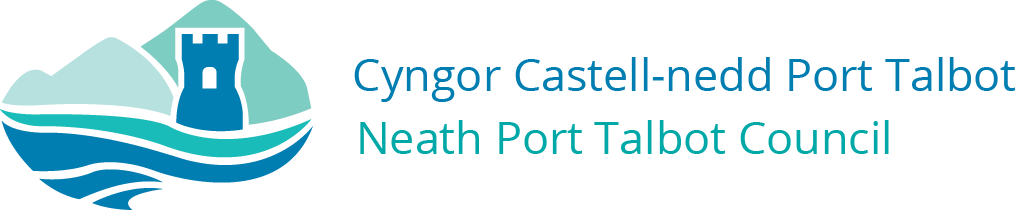 Cynllun Cydraddoldeb Strategol 2020-2024 -Adroddiad Blynyddol 2021-2022Mae'r ddogfen hon hefyd ar gael yn Saesneg 									www.npt.gov.uk This document is also available in English	CynnwysCyflwyniad	1Datblygiadau yn ystod 2021-2022	2Asesiadau Effaith Integredig	2Ymgysylltu	3Strategaethau a Chynlluniau	4Cydraddoldeb mewn Cyflogaeth	5Cynnydd o ran yr Amcanion	6Addysg	6Iechyd a Llesiant	15Cyflogaeth	27Cyfranogiad	33Safonau byw	44Os oes angen yr adroddiad hwn arnoch mewn print mwy neu fformat arall, cysylltwch â’r Tîm Polisi Corfforaethol ar 01639 763010 neu e-bostiwch: policy@npt.gov.ukCyflwyniadMae’r adroddiad blynyddol hwn, a gyhoeddir yn unol â Rheoliadau Deddf Cydraddoldeb 2010 (Dyletswyddau Statudol) (Cymru) 2011, yn rhoi trosolwg o’n gwaith yn datblygu Cynllun Cydraddoldeb Strategol 2020-2024, sy’n cyflawni Dyletswydd Cydraddoldeb y Sector Cyhoeddus. Mae’r adroddiad blynyddol hwn hefyd yn nodi cynnydd yn erbyn y chwe amcan cydraddoldeb a’r camau gweithredu cysylltiedig a nodir yng Nghynllun Cydraddoldeb Strategol 2020-2024 ar gyfer y cyfnod 1 Ebrill 2021 tan 31 Mawrth 2022.Adroddir ar gynnydd yn erbyn ein hamcanion cydraddoldeb a’r camau gweithredu cysylltiedig ar y sail blynyddol uchaf yn bennaf, ond mae rhai achosion lle’r adroddir am flynyddoedd academaidd a chyfnodau eraill, a nodir pob un o’r rhain.Datblygiadau yn ystod 2021-2022 Asesiadau Effaith IntegredigMae Asesiadau Effaith Integredig yn dal i gael eu cyflawni fel rhan o ddatblygu gwasanaeth/polisi. Fel corff cyhoeddus mae rhaid i ni ystyried ‘tystiolaeth berthnasol er mwyn deall effaith debygol neu wirioneddol polisïau ac ymarfer ar bobl sydd â gwahanol nodweddion gwarchodedig’ (Asesu Effaith a Dyletswydd Cydraddoldeb: Canllaw i Awdurdodau Cyhoeddus Rhestredig yng Nghymru, y Comisiwn Cydraddoldeb a Hawliau Dynol 2014). Pan gyflwynwyd y Ddyletswydd Sosio-economaidd ym mis Mawrth 2021, cafodd y canllawiau ar gynnal asesiadau eu diweddaru a’u darparu i’r holl staff. Mae’r Ddyletswydd Sosio-economaidd yn rhan o Ddeddf Cydraddoldeb 2010, a’i nod yw lleihau anghydraddoldeb i bobl sy’n profi anfantais sosio-economaidd.Fel mae’n digwydd, cynhaliwyd tri archwiliad yn ystod y flwyddyn; gan ein gwasanaeth archwilio mewnol, gan ymgynghorydd allanol, a chan Archwilio Cymru. Bwriad yr archwiliadau oedd ystyried cwblhau a chydymffurfio â deddfwriaeth ynghylch Asesiadau Effaith Integredig, ansawdd yr asesiadau a gynhaliwyd, a sut mae cyrff cyhoeddus yn cynnal Asesiadau Effaith ar Gydraddoldeb (EIAs) ac effaith hynny ar wneud penderfyniadau yn ei dro. Unwaith mae’r tri adroddiad archwilio wedi eu derbyn, bydd yr holl argymhellion a nodwyd yn cael eu hystyried a’u rhoi ar waith yn ôl y galw. Fodd bynnag, yn y ddau adroddiad a ddaeth i law hyd yma, argymhellwyd hyfforddiant, ac er mwyn sicrhau na chollir rhagor o amser, trefnwyd rhaglen hyfforddi ar gyfer hydref 2022. Ymgysylltu   Cymuned o Ymarfer – rydym wedi parhau i ddefnyddio’r grŵp yma o staff y cyngor sydd â chysylltiadau sefydledig â’n cymunedau a grwpiau lleol i helpu gyda gweithgareddau ymgysylltu, yn fwyaf nodedig y Cynllun Corfforaethol ac Asesiad Llesiant y Bwrdd Gwasanaethau Cyhoeddus. Mae cynnwys ein trigolion, busnesau lleol a phartneriaid wrth ddatblygu polisi yn allweddol i lwyddiant ein polisïau, ein cynlluniau a’n strategaethau. Yn ystod y flwyddyn sy’n dod byddwn ni’n rhoi mwy o bwyslais ar ymgysylltu’n fwy effeithiol â’n cymunedau er mwyn sicrhau bod gan bawb ohonom well dealltwriaeth o’r hyn sy’n ofynnol a’r hyn y gellir ei ddisgwyl. Ymgyrch Dewch i Sgwrsio – Yn ystod haf 2021, buom ni’n cynnal ymgyrch i ymgysylltu â phobl o bob cefndir a phob oed, gyda golwg ar brofi ein dealltwriaeth o sut mae’r pandemig wedi effeithio ar wahanol rannau o’n bwrdeistref sirol, a hefyd i ddeall beth sydd bwysicaf i bobl leol wrth i ni symud ymlaen gyda’n gwaith adfer. Daeth bron 1,800 o bobl i gysylltiad â’r ymgyrch, a chwblhawyd cyfuniad o arolygon ar-lein ac all-lein, gan ategu hynny â grwpiau ffocws yn ein pum cwm, er mwyn sicrhau ein bod yn clywed gan bob rhan o’r fwrdeistref sirol. Roedd yr ymatebion a dderbyniwyd trwy arolygon ar-lein ac all-lein yn nodi cadw/aros yn ddiogel; addysg; iechyd/llesiant/iechyd meddwl; cysylltiadau/ysbryd cymunedol/dod â phobl ynghyd/gwirfoddoli fel rhai o’r prif feysydd oedd yn bwysig iddyn nhw ‘nawr ac yn y dyfodol’. Roedd barn y rhai a ddaeth i’r grwpiau ffocws yn debyg, gyda rhai materion ychwanegol yn cael eu hamlygu, megis pwysigrwydd trafnidiaeth yn yr ardaloedd hynny. Yn ystod Ionawr/Chwefror 2022 cynhaliwyd ail gyfnod yr ymgyrch i brofi a oeddem wedi llwyddo i gasglu beth sy’n bwysig i bobl nawr ac yn y dyfodol; gyda’r rhan fwyaf o bobl yn cytuno â’n hamcanion llesiant drafft, yn ogystal â ffocws y camau gweithredu.  Cafwyd adborth mor gyfoethog ac ymgysylltiad mor brydlon fel bod modd defnyddio’r rhain gan bob maes gwasanaeth ar gyfer datblygu polisi i’r dyfodol. Strategaethau a ChynlluniauCynllun Corfforaethol – fe wnaethom ni ailosod ac adnewyddu ein hamcanion llesiant, ein blaenoriaethau a’n gwerthoedd, gan gymryd i ystyriaeth beth sy’n bwysig i’n trigolion, ein busnesau a’n staff; effeithiau Covid ar ein cymunedau, y gwersi a ddysgwyd o’n hymateb i’r pandemig, yn ogystal â newidiadau eraill ehangach megis y newid yn yr hinsawdd, amharu digidol a pholisi’r llywodraeth. Roedd yr adborth o ymgyrch ymgysylltu Dewch i Sgwrsio yn allweddol, nid yn unig yng nghyfnodau cynnar ein cynllunio, ond hefyd wrth brofi a oeddem wedi llwyddo i gasglu beth sy’n bwysig i bobl ‘nawr ac yn y dyfodol’ o ran y newidiadau byddwn ni’n eu gwneud yn ystod y 12 mis nesaf, y pum mlynedd nesaf a’r tymor hwy.Ein hamcanion llesiant yw: Bod pob plentyn yn cael y dechrau gorau mewn bywydBod pob cymuned yn llewyrchus a chynaliadwy Bod modd i genedlaethau’r dyfodol fwynhau ein hamgylchedd lleol, ein treftadaeth a’n diwylliantSwyddi a sgiliau – bod pobl leol yn fedrus ac yn gallu cael mynediad i swyddi gwyrdd o safon uchelCynllun Strategol y Gymraeg mewn Addysg (CSCA) – mae’r CSCA drafft yn manylu ar sut rydym ni’n bwriadu cefnogi a datblygu ymhellach addysg iaith Gymraeg mewn ysgolion ac yn y cymunedau ehangach, a’n cynllunio ar gyfer twf yn y dyfodol yn ystod y 10 mlynedd nesaf. Yn dilyn cyfnod o ymgynghori cyhoeddus ym mis Chwefror 2022, cymeradwyodd y Cyngor gyflwyno’r CSCA i weinidogion Cymru i’w gymeradwyo.  Cydraddoldeb mewn CyflogaethAr adeg ysgrifennu, mae’r wybodaeth Cydraddoldeb mewn Cyflogaeth ddiweddaraf yn cwmpasu’r cyfnod 2020-2021. Mae’r data a gynhwysir ar gyfer y cyfnod o 12 mis rhwng 1 Ebrill 2020 a 31 Mawrth 2021, neu lle bo hynny’n fwy priodol, rhoddir ciplun o’r gweithlu ar 31 Mawrth 2021. Mae ein hadroddiad ar y bwlch cyflog rhwng y rhywiau, ciplun ar 31 Mawrth 2020 (a gyhoeddwyd ym mis Mehefin 2021) yn cyflwyno’r gwahaniaeth rhwng cyflog cyfartalog y dynion a’r benywod sy’n gweithio yn y Cyngor yn 2020. Cymerwyd y data cyflog o weithlu’r Cyngor fel a ganlyn:31 Mawrth 2019 - 3,784 o gyflogeion sy’n cynrychioli 1,277 (33.75%) o wrywod a 2,507 (66.25%) o fenywod31 Mawrth 2020 - 3,630 o gyflogeion sy’n cynrychioli 1,290 (35.5%) o wrywod a 2,340 (64.5%) o fenywodNid yw’r data cyflog yn cynnwys cyflogeion achlysurol a holl gyflogeion ysgolion. Canolrif y bwlch cyflog rhwng y rhywiau (heb gynnwys ysgolion) yn 2019 oedd 3.93% tra bod canolrif ein bwlch cyflog rhwng y rhywiau yn 2020 wedi gostwng i 3.44%.Mae canolrif y bwlch cyflog rhwng y rhywiau, p’un a yw’n cynnwys neu’n eithrio ysgolion, yn is na bwlch cyflog cyfartalog cenedlaethol y Deyrnas Unedig, sef 15.5% yn 2020.
Cynnydd o ran yr Amcanion  Addysg Sicrhau bod plant a phobl ifanc y gorau gallan nhw fodBlaenoriaeth 1.1 Bydd gan bob Plentyn a Pherson Ifanc lefelau uwch o gyrhaeddiadCam Gweithredu 4.5.4.01Byddwn ni’n gweithio gydag ysgolion i ganfod y plant hynny sydd angen cefnogaeth benodol yn y cyfnod sylfaen a’r cyfnodau allweddol.Cynnydd yn 2021 – 2022:Mae ein Gwasanaeth Cynhwysiad yn parhau i gefnogi ysgolion i ganfod plant ag Anghenion Dysgu Ychwanegol (ADY) sydd angen cefnogaeth benodol.Datblygwyd prosesau gwneud penderfyniadau cadarn ar gyfer y plant hynny sydd angen cefnogaeth, a byddant yn cefnogi cyflawni’r ddyletswydd newydd sydd arnom ni ac ysgolion i sicrhau bod barn, dymuniadau a theimladau’r plentyn a rhiant y plentyn, neu’r person ifanc, yn ganolog i’r broses o wneud penderfyniadau. Gwahoddir pob ysgol i gynllunio ac adolygu sesiynau yn rheolaidd, ac mae dewislen hyfforddi gynhwysfawr ar Gynhwysiad yn ei lle.Cam Gweithredu 4.5.4.02Byddwn ni’n darparu cefnogaeth wedi’i thargedu i deuluoedd mewn angen, gan gynnwys teuluoedd y Lluoedd Arfog, i leihau’r posibilrwydd y bydd plant yn cael profiad niweidiol yn ystod eu plentyndod.Cynnydd yn 2021-2022: Ers blwyddyn academaidd 2021-2022 mae cyllid Llywodraeth Cymru ar gyfer plant y lluoedd arfog yn awr yn cael ei ddyrannu’n uniongyrchol i ysgolion. Er bod y 76 plentyn dan sylw yn dal i gael eu cefnogi gan y Gwasanaethau Dysgwyr Bregus, nid oes person penodol i oruchwylio’r rôl hon bellach.Gan adeiladu ar y gwaith a wnaed yn flaenorol, yn ystod 2021-2022, mae’r Gwasanaethau Dysgwyr Bregus a Swyddog Cyswllt Gwasanaeth Rhanbarthol  y lluoedd arfog wedi gweithio gydag ysgolion a’r sefydliad Forces Fitness i ymgysylltu â staff a phlant y lluoedd i ddarparu hyfforddiant a chefnogaeth. Bydd hyn yn galluogi plant y lluoedd i ddatblygu a chanolbwyntio ar feithrin hyder, hunan-barch a gwelliannau i’w hiechyd meddwl a’u llesiant.  Mae ein Tîm Seicoleg Addysg wrthi ar hyn o bryd yn hyfforddi aelod allweddol o staff o un o’n hysgolion cyfun i ddod yn Gynorthwy-ydd Cefnogi Llythrennedd Emosiynol, sy’n gweithio gyda phlant y lluoedd a’u teuluoedd a’u cefnogi yng nghyswllt materion llesiant neu bryderon addysg.Mae ein Tîm Cyllid, Data a Grantiau wedi datblygu system fwy cadarn o gasglu data gydag ysgolion mewn perthynas â phlant y lluoedd, a fydd yn helpu wrth nodi a darparu cefnogaeth i’r grŵp yma o fyfyrwyr. Cam Gweithredu 4.5.4.03Byddwn ni’n parhau i weithio gydag ysgolion a lleoliadau eraill perthnasol i gefnogi a darparu mynediad at brofiad gwaith, hyfforddiant a chyfleoedd datblygu proffesiynol ar gyfer y rhai sydd mewn perygl o fod yn NEET, hynny yw, heb fod mewn addysg, cyflogaeth na hyfforddiant ar ôl cyrraedd 16 oedCynnydd yn 2021-2022:Mae Gweithwyr Etifeddiaeth ein Gwasanaeth Ieuenctid yn parhau i weithio gydag ysgolion i gefnogi’r bobl ifanc hynny sydd mewn perygl o fod yn NEET. Cefnogodd y Gweithwyr Ieuenctid Etifeddiaeth garfan flaenorol blwyddyn 11 hyd at 31 Hydref 2021 ac maent wedi estyn allan at 183 o bobl ifanc yng ngharfan blwyddyn 11 2021-2022.Ymhlith y gefnogaeth a ddarparwyd gan y gweithwyr Ieuenctid roedd ymweliadau cartref, galwadau ffôn, negeseuon testun a threfnu ymweliadau â Choleg, darpariaethau Dysgu Seiliedig ar Waith, Sgiliau a Hyfforddiant, a threfnu cyfarfodydd gyda Gyrfa Cymru.Cam Gweithredu 4.5.4.04 Byddwn ni’n gweithio gydag ysgolion i sicrhau bod yr holl ddisgyblion, yn arbennig y rhai o deuluoedd incwm isel a’r rhai lle mae COVID-19 wedi cael effaith arbennig, yn gallu cael mynediad at ddyfeisiau digidol priodolCynnydd yn 2021-2022: Trwy gydweithio rhwng ysgolion a’n Gwasanaeth TG, darparwyd ar gyfer yr holl ddysgwyr a eithriwyd yn ddigidol y nodwyd bod angen cefnogaeth arnynt. Yn ystod cyfnodau o ddysgu gartref, roedd hyn yn cynnwys ceisiadau am ddyfeisiau a band eang symudol. Mae ysgolion wedi derbyn adnoddau TG ychwanegol o dan y rhaglen Technoleg Addysg; un ddyfais fesul disgybl uwchradd, un ddyfais fesul dau ddisgybl cyfnod allweddol 2, ac un ddyfais fesul 3.5 disgybl yn y cyfnod sylfaen.Cam Gweithredu 4.5.4.05 Byddwn ni’n gweithio gydag ysgolion i nodi’r plant hynny sydd angen cefnogaeth anacademaidd lefel uwch o ganlyniad i effaith COVID-19, i’w helpu i gyflawni eu potensialCynnydd yn 2021-2022: Yn ystod 2021-2022 adroddodd ysgolion fod cynnydd yn y problemau ymddygiad a allai fod yn gysylltiedig â phrinder staff oherwydd pandemig Covid-19. O ganlyniad, bu galw cynyddol am ymyriadau cefnogi (gwnaed 197 o atgyfeiriadau gan ysgolion ar gyfer cefnogaeth ymyrraeth gynnar i blant 5-16 oed), systemau a chyfleoedd hyfforddi sydd wedi cael eu darparu ar gyfer disgyblion a staff. Mae’r canlynol yn enghreifftiau o’r gwaith a wnaed:Mae cefnogaeth ar ffurf strategaethau a hyfforddiant ar gyfer disgyblion sydd ag anawsterau cymdeithasol, emosiynol ac ymddygiadol (SEBD) wedi cael ei darparu i staff ysgol a llywodraethwyr, athrawon newydd gymhwyso a swyddogion lles addysg. Estynnwyd cwnsela yn yr ysgol i ddisgyblion oedd yn dioddef o orbryder oherwydd y pandemig ym mlynyddoedd 1-6.Cyflwynwyd hyfforddiant i arweinwyr ysgol coedwig i ddarparu cyfleoedd dysgu awyr agored sy’n hybu llesiant i ddisgyblion.Mae pobl ifanc wedi cael eu cefnogi gan ein Gwasanaeth Ieuenctid y tu mewn a’r tu allan i’r ysgol; gan gynorthwyo pobl ifanc a nodwyd gan eu hysgolion fel rhai oedd angen cefnogaeth ychwanegol ar ystod o faterion, yn ogystal â chefnogi disgyblion blwyddyn 11 (nifer uwch â gorbryder cymdeithasol nag mewn blynyddoedd blaenorol) i baratoi ar gyfer eu cyrchfannau ôl-16 yn ogystal â chyflwyno’r Rhaglen Gyfoethogi yn ystod Gwyliau’r Ysgol.Blaenoriaeth 1.2 Bydd gan yr holl blant oed ysgol well llesiant a mwy o ymdeimlad o berthynCam Gweithredu 4.5.4.06Byddwn ni’n parhau i weithio gyda disgyblion, rhieni/gofalwyr ac ysgolion i leihau nifer yr achosion o absenoldeb a gwaharddiadau yn ein holl ysgolionCynnydd yn 2021-2022:Mae Swyddogion Lles Addysg yn parhau i weithio gyda disgyblion a theuluoedd ar becynnau presenoldeb unigol wedi’u teilwra i’w hamgylchiadau, gyda’r nod o ddileu unrhyw rwystrau sy’n atal disgyblion rhag mynychu’r ysgol yn rheolaidd. Mae’r pecynnau wedi cynnwys:Teithiau tywys ar ôl oriau ysgol i roi sicrwydd i ddisgyblion a rhieni am y mesurau effeithiol a diogel sydd yn eu lle i roi’r amddiffyniad gorau rhag Covid-19 i’r myfyrwyr.Cyd-drafod y defnydd o amserlenni llai yn y tymor byr er mwyn annog disgyblion yn ôl i system yr ysgol wrth iddyn nhw feithrin eu hyder ac ailgysylltu â hen ffrindiau.Ymgysylltu’n rhagweithiol â gwahanol asiantaethau i gytuno ar ddull gweithredu unedig ar y cyd wrth gefnogi disgyblion sydd eisoes yn hysbys.Roedd Covid-19 yn dal yn rhwystr i bresenoldeb nifer o ddisgyblion, oherwydd eu bod naill ai’n derbyn canlyniadau prawf positif neu oherwydd eu bod yn fregus yn sgîl eu hanghenion gofal iechyd eu hunain. Er bod absenoldebau staff a’r prinder cenedlaethol o staff cyflenwi yn broblem, ar hyd y flwyddyn, ymddengys na chafodd hyn fawr o effaith ar bresenoldeb rheolaidd disgyblion; cafodd y trefniadau staffio mewnol eu rheoli’n briodol, ac roedd unrhyw gyfnodau pan oedd ysgolion ar gau yn fyr, gyda’r dysgu’n symud ar-lein.Bu Swyddogion Lles Addysg yn ymgysylltu â disgyblion a rhieni i gefnogi presenoldeb rheolaidd, fodd bynnag, roedd nifer y rhai oedd yn gwrthod mynd i’r ysgol yn dal yn ystyfnig o uchel. Nawr bod bywyd yn yr ysgol yn dychwelyd i normal, mae arwyddion bod presenoldeb yn dechrau gwella.Cam Gweithredu 4.5.4.07Byddwn yn parhau i weithio gyda rhieni/gofalwyr plant cyn ysgol i sicrhau eu bod yn cael eu paratoi ar gyfer yr ysgolCynnydd yn 2021-2022:Cefnogwyd rhieni/gofalwyr a’u plant mewn amrywiaeth o ffyrdd yn ystod 2021-2022; o ofal plant a ariannwyd i blant 3 a 4 oed (rhyw 800 o geisiadau gweithredol ar 31 Mawrth 2022) i gyrsiau meithrin rhieni; cyfleoedd i gymdeithasu a rhyngweithio i rieni/ofalwyr a phlant gysylltu trwy Raglen Plentyn Iach Cymru (sy’n cynnwys sgrinio, imiwneiddio a monitro, ynghyd â chefnogi datblygiad y plentyn); gweithgareddau i ddatblygu sgiliau iaith, lleferydd a chyfathrebu i atgyfeiriadau trwy ein gwasanaeth Ymyrraeth Gynnar ac Ataliaeth.Yn ystod y flwyddyn bu staff yn ein hamrywiol Raglenni Dechrau’n Deg yn gweithio gyda 2251 o blant unigol a’u rhieni, gan ddarparu amrywiaeth o gyrsiau oedd yn cynnwys meithrin rhieni, parodrwydd i’r ysgol, llesiant emosiynol, cefnogaeth i blant ag anableddau, yn ogystal â chefnogaeth i’r rhai oedd yn profi cam-drin domestig.Cam Gweithredu 4.5.4.08 Byddwn ni’n casglu data o ysgolion ac yn cefnogi ysgolion i ymdrin â bwlio ac aflonyddu yn eu holl ffurfiau, ac yn gweithio gyda nhw i roi sylw i dueddiadau/broblemauCynnydd yn 2021-2022:Bydd cynllun newydd i bob ysgol gynradd fewnbynnu data ynghylch bwlio i systemau gwybodaeth reoli ysgolion yn cael ei gyflwyno ym mis Medi 2022; bydd hyn yn ein galluogi i ganfod tueddiadau a darparu hyfforddiant penodol i ddisgyblion a staff. Bydd Swyddogion Lles Addysg yn parhau i fonitro ac adrodd am fwlio.Mae trafodaethau rhwng Penaethiaid Uwchradd a’n Gwasanaeth Lles Addysg i gael eu cynnal yn ystod y misoedd nesaf er mwyn trafod data bwlio ac aflonyddu a’r cysylltiadau ag argymhellion Estyn. Mae Pennaeth Gwasanaeth Datblygu Addysg, gan weithio mewn partneriaeth â’r holl Benaethiaid a swyddogion diogelu, yn datblygu dull o ymateb i’r argymhellion a geir yng nghanllaw thematig Estyn, “Dydyn ni ddim yn dweud wrth ein hathrawon” Profiadau o aflonyddu rhywiol gan gyfoedion ymhlith disgyblion ysgol uwchradd yng Nghymru, Rhagfyr 2021.Cam Gweithredu 4.5.4.09Byddwn ni’n gweithio gydag ysgolion a lleoliadau eraill perthnasol i gefnogi disgyblion sy’n dioddef bwlio, a gweithio gyda’r rhai sy’n gwneud y bwlioCynnydd yn 2021-2022:Unwaith mae’r cynllun newydd (uchod) wedi gorffen cael ei gyflwyno, bydd modd canfod tueddiadau a fydd yn ein galluogi i fod yn rhagweithiol yn ein cefnogaeth. Byddwn ni’n darparu hyfforddiant i alluogi pobl ifanc i gael eu clywed.Byddwn ni’n cynnal cyfarfodydd panel amlasiantaeth i ganfod anghenion cefnogi dioddefwyr a chyflawnwyr bwlio.Mae Swyddogion Lles Addysg yn parhau i gefnogi pobl ifanc a nodwyd fel dioddefwyr bwlio, gan arwain at broblemau presenoldeb.Cam Gweithredu 4.5.4.10Byddwn ni’n parhau i weithio gydag ysgolion a lleoliadau perthnasol eraill i sicrhau bod eu hamgylcheddau dysgu yn ddiogel a meithringar, lle ceir parch a sylw dyledus i gydraddoldeb, amrywiaeth a chynhwysiadCynnydd yn 2021-2022: Rydym yn gweithio gyda’n hysgolion arbennig a’n canolfannau cefnogi dysgu, i sicrhau bod eu hamgylcheddau o dan do ac awyr agored yn cynnig darpariaeth hygyrch, ddiogel, feithringar, o safon uchel sy’n hybu’r dysgu.Ar ben hynny, rydym ni’n parhau i fonitro’r Ddarpariaeth Gynhwysol a Dysgu Ychwanegol sydd gan bob ysgol fel rhan o Ddiwygio Anghenion Dysgu Ychwanegol (ADY).Cam Gweithredu 4.5.4.11Byddwn ni’n gweithio gydag ysgolion i archwilio manteision cyflogi Swyddogion Cyswllt Teulu neu rolau tebyg, gan gynnwys dull gweithredu clwstwr, allan o gyllidebau dirprwyedig er mwyn cefnogi disgyblion a rhieni i oresgyn heriau sy’n effeithio’n negyddol ar ddysgu a llesiantCynnydd yn 2021-2022: Mae ysgolion wedi dechrau edrych ar rolau cyfredol Cynorthwywyr Addysgu, swyddogion bugeilio a staff eraill, er mwyn asesu eu capasiti a’r lefelau o gefnogaeth y gallant eu cynnig i ddisgyblion a theuluoedd wrth i ni adfer o effaith y pandemig. Yn dilyn yr adolygiad hwn, bydd ysgolion mewn sefyllfa well i benderfynu a oes modd i’r rôl gael ei chyflawni gan aelodau presennol o staff neu a oes angen cyflogi Swyddog Cyswllt Teulu. Mae gwaith yn mynd rhagddo i benderfynu ar ymgysylltiad ac ymyriadau teulu effeithiol, wrth sicrhau bod pobl ifanc 5-18 oed sy’n wynebu’r risg uchaf o absenoldeb a/neu waharddiad yn mynychu, yn ymgysylltu’n gadarnhaol, ac yn aros yn yr ysgol neu’r coleg. Bydd y gwaith hwn yn helpu i gefnogi eu cynnydd tuag at bedwar diben craidd y Cwricwlwm i Gymru, ac yn lleihau’r tebygolrwydd y byddan nhw’n dod yn NEET neu’n cael eu gwahardd o’r ysgol. Cam Gweithredu 4.5.4.12Byddwn ni’n gweithio mewn partneriaeth gydag ysgolion a sefydliadau lleol i sicrhau bod ein plant a’n pobl ifanc ‘yn wybodus am eu diwylliant, eu cymuned, eu cymdeithas a’r byd, yn awr ac yn y gorffennol, ac yn parchu anghenion a hawliau eraill, fel aelod o gymdeithas amrywiol’.Cynnydd yn 2021-2022: Yn ystod y flwyddyn ddiwethaf, mae ein Swyddogion Cefnogi Addysg wedi gweithio gydag ysgolion i sefydlu gweledigaeth glir ar gyfer y Cwricwlwm i Gymru.Mae pob ysgol wedi derbyn hyfforddiant ar nodweddion y pedwar diben, sef sylfaen y cwricwlwm newydd. Un o’r dibenion hyn yw bod y disgyblion yn datblygu’n ddinasyddion gwybodus, egwyddorol sy’n wybodus am eu diwylliant, eu cymuned, eu cymdeithas a’r byd, yn awr ac yn y gorffennol, ac yn parchu anghenion a hawliau pobl eraill, fel aelodau o gymdeithas amrywiol. Rydym wedi cynhyrchu strategaeth ar gyfer datblygu sgiliau meddwl disgyblion i gynorthwyo ysgolion wrth addysgu sut mae gwneud penderfyniadau moesegol, gwybodus, ac mae hynny’n cael ei estyn ar draws yr holl ysgolion. Cam Gweithredu 4.5.4.13Byddwn ni’n gweithio gydag ysgolion a sefydliadau lleol i sicrhau bod addysgu’r cwricwlwm newydd yn adlewyrchu natur amlethnig CymruCynnydd yn 2021-2022:Ym mis Tachwedd 2020, bu Cymdeithas Cymuned BME CNPT (y Gymdeithas) yn gweithio gyda’r Gwasanaethau Dysgwyr Bregus i ymgysylltu â disgyblion, a bu’r adborth o gymorth i lywio Cynllun Gweithredu Gwrth-hiliaeth Llywodraeth Cymru. Rhannwyd yr adborth hwn hefyd gyda’n gwasanaeth addysg, ac mae hynny yn ei dro wedi cynorthwyo gyda’r ystyriaethau mewn perthynas ag agweddau penodol ar y cwricwlwm newydd i Gymru yng Nghastell-nedd Port Talbot.Yn ystod 2021-2022 bu ein Gwasanaeth Cefnogi Addysg a’r Gwasanaethau Dysgwyr Bregus yn cwrdd â’r Gymdeithas i drafod y cwricwlwm i Gymru (oedd yn cael ei gyflwyno ym mis Medi 2022) a chyfraniad posibl y Gymdeithas i gyflwyno agweddau penodol ar y cwricwlwm.Rydym yn cefnogi ysgolion i ddatblygu a chynnal dealltwriaeth a rennir o’r math o gynnydd fydd yn llywio dyluniad cwricwlwm pob ysgol.Rhaid i bob ysgol sicrhau bod eu cwricwlwm yn adlewyrchu natur amlethnig Cymru, ac yn ystod tymor yr haf 2022 bydd angen i ysgolion ddarparu tystiolaeth ynghylch sut maen nhw’n bwriadu rhoi sylw i hyn ac i elfennau eraill gorfodol o’r cwricwlwm. Bydd ein Gwasanaeth Cefnogi Addysg a’r Gwasanaethau Dysgwyr Bregus yn parhau i fonitro effeithiolrwydd y cynllun hwn wrth i’r cwricwlwm gael ei ledaenu o fis Medi 2022.  Iechyd a LlesiantHybu llesiant a iechyd meddwl da a mynd i’r afael â stigma a gwahaniaethu yng nghyswllt iechyd meddwlBlaenoriaeth 2.1 Bydd ein Staff yn cael eu cefnogi a bydd gwasanaethau priodol yn cael eu hyrwyddoCam Gweithredu 4.5.4.14Fel cyflogwr byddwn ni’n cynyddu ymwybyddiaeth o wasanaethau cefnogi a iechyd meddwlCynnydd yn 2021-2022Mae’r mentrau cynyddu ymwybyddiaeth wedi cynnwys:Rhwydwaith Hyrwyddwyr Cyflogeion Amser i Newid Cymru – mae 12 o hyrwyddwyr cyflogeion, wedi’u hyfforddi gan Amser i Newid Cymru, yn gyfryngau i ddarparu cefnogaeth iechyd meddwl a llesiant i gyflogeion yn eu meysydd gwasanaeth, a helpu i estyn mentrau iechyd a llesiant corfforaethol ar draws y Cyngor. Rydym wedi sefydlu tudalen fewnrwyd benodedig ar y we, cylchlythyron electronig wythnosol, ac yn fwy diweddar, wedi creu Grŵp Iechyd a Llesiant ar blatfform Yammer y staff.Mae ein Huned Adnoddau Dynol a Iechyd Galwedigaethol yn cyfeirio cyflogeion ymlaen at yr ystod eang o gefnogaeth sydd ar gael fel rhan o brosesau cyflogaeth parhaus.Cam Gweithredu 4.5.4.15 Fel cyflogwr byddwn ni’n diweddaru polisïau ac yn eu rhoi ar waith i roi sylw i iechyd meddwl yn y gweithleCynnydd yn 2021-2022: Rydym wedi cyflwyno Canllawiau Gweithio Rhithwir i gefnogi’r gweithlu sy’n parhau i weithio gartref o ganlyniad i fesurau lliniaru Covid-19, ac mae hynny’n cynnwys canllawiau a chefnogaeth i gyflogeion a rheolwyr ynghylch sut mae cefnogi eu llesiant meddyliol wrth weithio gartref.Mae’r Fframwaith Gweithio Hybrid, un o’r cerrig camu at ein Strategaeth Dyfodol Gwaith, yn gwneud iechyd meddwl a llesiant cyflogeion yn ystyriaeth allweddol mewn trefniadau gwaith. Mae asesiadau risg yn y gweithle Covid-19 a’r canllawiau i reolwyr yn cynnwys effaith dychwelyd i weithleoedd ar lesiant emosiynol, yn ogystal â’r trefniadau corfforol sy’n angenrheidiol.Fel Cyflogwr Hyderus ynghylch Anabledd a achredwyd, rydym yn sicrhau bod pobl anabl a’r rhai sydd â chyflyrau iechyd hirdymor yn cael cyfleoedd i gyflawni eu potensial a gwireddu eu dyheadau. Cam Gweithredu 4.5.4.16Byddwn ni’n darparu gwybodaeth i gyflogeion ynghylch iechyd meddwl ac yn eu cyfeirio ymlaen at wasanaethau cefnogiCynnydd yn 2021-2022:Rydym wedi datblygu grŵp Llesiant i’r Staff ar Yammer, sy’n darparu ac yn hyrwyddo cyrsiau, cynghorion, gwybodaeth ac ymwybyddiaeth o iechyd meddwl a llesiant.Mae ystod o lenyddiaeth sy’n hybu iechyd meddwl a llesiant, yn ogystal â chysylltiadau â gwasanaethau cefnogi, ar gael i’r staff trwy ein tudalennau mewnol ar y we.Cam Gweithredu 4.5.4.17Byddwn ni’n parhau i weithredu ein Cynllun Gweithredu Adduned Cyflogwr Amser i Newid CymruCynnydd yn 2021-2022:Mae Adduned Cyflogwr Ymgyrch Amser i Newid Cymru yn darparu fframwaith i’r cyngor weithio oddi mewn iddo i gefnogi cyflogeion gyda’u hiechyd meddwl. O ganlyniad i’r pandemig bu’n rhaid oedi cyn rhoi rhai o’r camau yn y cynllun gweithredu ar waith, tra bod eraill wedi cael eu datblygu, a’u gweithredu, o reidrwydd i gefnogi ein gweithlu yn ystod y pandemig. Rhai enghreifftiau o’r olaf yw Llesiant trwy Waith, Llinell Gymorth y Gwasanaeth Cwnsela Ysgolion ar gyfer staff mewn ysgolion, a Chymorth Cyntaf ar-lein ar gyfer Iechyd Meddwl, ymhlith eraill. Cam Gweithredu 4.5.4.18Byddwn ni’n darparu hyfforddiant ac adnoddau i’r staff i helpu i gynyddu ymwybyddiaeth o faterion iechyd meddwl a helpu i leihau’r stigma sy’n gysylltiedig â iechyd meddwl. Cynnydd yn 2021-2022 Rhoddir hyfforddiant ac adnoddau i’n cyflogeion i helpu i gynyddu ymwybyddiaeth o faterion iechyd meddwl ac i leihau’r stigma sy’n gysylltiedig â iechyd meddwl.Mae ein Rhwydwaith Hyrwyddwyr Cyflogeion wedi cael eu hyfforddi gan Amser i Newid Cymru, ac mae ein tîm hyfforddi yn darparu cyfres o gyrsiau hyfforddi ar gyfer cyflogeion o amgylch hyn. Blaenoriaeth 2.2 Bod ein plant a’n pobl ifanc yn gallu cael mynediad at gefnogaeth briodolCam Gweithredu 4.5.4.19Byddwn ni’n ailddylunio’n systemau o ran cefnogaeth Llesiant Iechyd Meddwl ac Emosiynol i ddarparu mynediad symlach, integredig at wasanaethauCynnydd yn 2021-2022:Clinig Iechyd Meddwl Amlasiantaeth, sy’n cynnwys y Gwasanaeth Iechyd Meddwl Plant a Phobl Ifanc (CAMHS), Y Gwasanaeth Seicoleg Addysg, Y Gwasanaeth Cwnsela mewn Ysgolion a’r tîm Llesiant, wedi cael ei sefydlu ac mae’n hygyrch i bob ysgol yng Nghastell-nedd Port Talbot.Mae’r Gwasanaeth Cwnsela mewn Ysgolion bellach yn gallu darparu cefnogaeth i ddisgyblion ar draws blynyddoedd ysgol 1-11, tra bod gweithio gyda grŵp CAMHS Strategol y Bwrdd Partneriaeth Rhanbarthol wedi sicrhau bod gan ysgolion fwy o fynediad uniongyrchol a chefnogaeth gan weithwyr CAMHS Sylfaenol. Mae Strategaeth Iechyd a Llesiant Emosiynol yn cael ei datblygu i sicrhau cyfatebiaeth well ag adnoddau arian grant ac ymyriadau, yn ogystal â datblygu llwybrau clir i gael mynediad at gefnogaeth a gwasanaethau. Blaenoriaeth 2.3 Bydd ein Cymunedau sydd angen cefnogaeth yn gallu cael mynediad at wasanaethau priodolCam Gweithredu 4.5.4.20Byddwn ni’n anrhydeddu ein hymrwymiad i Gyfamod y Lluoedd Arfog, ac yn sicrhau na fydd unrhyw gyn-filwr, nac aelod o deulu personél sy’n gwasanaethu na chyn-filwr, yn wynebu anfantais yn sgîl eu gwasanaeth wrth gael mynediad at gymorth a gwasanaethau iechyd a llesiant.   Cynnydd yn 2021-2022: Dyfarnwyd gwobr Efydd Cynllun Cydnabyddiaeth Cyflogwyr Amddiffyn i’r Cyngor, sy’n dangos ein bod yn cefnogi cymuned y lluoedd arfog trwy gynnal Cyfamod y Lluoedd Arfog; mae gwaith yn awr yn parhau at gyflawni’r wobr Arian.  Mae ein Swyddog Cyswllt ar gyfer y Lluoedd Arfog yn cydweithio’n agos ag Swyddog Cyswllt ar gyfer y Lluoedd Arfog’s rhanbarthol eraill i rannu arfer da a syniadau, yn ogystal â gweithio mewn partneriaeth ag ystod o sefydliadau, megis Cefnogi Plant y Lluoedd mewn Addysg, Byrddau Iechyd lleol a’r Adran Gwaith a Phensiynau (DWP), i gefnogi cyn-filwyr a’u cyfeirio at wasanaethau priodol.  Cam Gweithredu 4.5.4.21 Byddwn ni’n cyfrannu at waith y Bwrdd Gwasanaethau Cyhoeddus i leihau cyfraddau hunanladdiad yn y fwrdeistref sirol.  Cynnydd yn 2021-2022: Mae’r Bwrdd Diogelu yn goruchwylio Grŵp Ymateb Cyflym i Hunanladdiad (SRRG) sy’n edrych ar bob achos lle ceir amheuon ynghylch hunanladdiad (Oedolion) a marwolaethau annisgwyl (Plant). Adroddir cyfres o ddata i’r Bwrdd Diogelu bob chwarter, a chaiff tueddiadau a themâu eu tracio. Pwrpas yr SRRG yw lleihau’r risg a’r niwed i’r rhai sydd ar ôl, ac atal eraill rhag cyflawni hunanladdiad.   Mae Cyngor CNPT yn dal i gael ei gynrychioli ar y Grŵp Strategol Atal Hunanladdiad a Hunan-niweidio, dan arweiniad Iechyd Cyhoeddus Cymru; mae hwn bellach wedi ailymgynnull wedi oedi yn sgîl pwysau cysylltiedig â’r pandemig.   Gyda chefnogaeth goroeswyr, rydym wedi dechrau datblygu proses ranbarthol ar gyfer ymateb i ymgeisiau arwyddocaol i gyflawni hunanladdiad, ynghyd â chyfres gysylltiedig o ddata er mwyn monitro a dysgu o’r maes ymarfer hwn.  Rhagwelir y bydd y broses hon yn cael ei chymeradwyo gan y Bwrdd Diogelu i’w lansio yn ddiweddarach yn 2022. Cam Gweithredu 4.5.4.22 Byddwn ni’n darparu gwybodaeth i’r cyhoedd am iechyd meddwl ac yn cyfeirio ymlaen at wasanaethau cymorth o’n gwefan.  Cynnydd yn 2021-2022: Fel rhan o’n Gwasanaeth Gwybodaeth, Cymorth a Chyngor, caiff pobl eu cyfeirio ymlaen yn ôl y galw at wasanaethau iechyd meddwl megis pwynt mynediad sengl, i’r Tîm Iechyd Meddwl Cymunedol neu eu Meddyg Teulu, neu at DEWIS Cymru (gwefan sy’n rhoi gwybodaeth neu gyngor ynghylch llesiant), yn dibynnu ar amgylchiadau unigol.    Cam Gweithredu 4.5.4.23 Byddwn ni’n gweithio gyda Iechyd Cyhoeddus Cymru a Bwrdd Iechyd Lleol Prifysgol Bae Abertawe i helpu i fynd i’r afael ag effaith COVID-19 ar staff iechyd a gofal cymdeithasol.  Cynnydd yn 2021-2022: Trwy gydweithio’n agos â Iechyd Cyhoeddus Cymru a Bwrdd Iechyd Lleol Prifysgol Bae Abertawe, rydym wedi datblygu offer cynnal llesiant a rannwyd gyda’r staff. Mae’r adnoddau llesiant a ddatblygwyd ar y cyd hefyd ar gael trwy dudalennau CNPT a Bwrdd Iechyd Prifysgol Abertawe ar y we.    Cam Gweithredu 4.5.4.24 Byddwn ni’n gweithio o fewn Gwasanaeth rhanbarthol Profi, Olrhain a Diogelu (TTP) y GIG i gynnwys pob person, gan gynnwys rhai sydd â nodweddion gwarchodedig, yn y rhaglen diogelu iechyd, a byddwn hefyd yn sicrhau bod modd i’r holl bobl sydd angen cyrchu’r gwasanaeth TTP wneud hynny, gan ofalu bod mynediad ar gael i bawb. Cynnydd yn 2021-2022: Yn ystod y cyfnod 1 Ebrill 2021 tan 31 Mawrth 2022, cafwyd 41,922 o Achosion Mynegai (Achosion Positif), yr oedd 40,219 ohonynt yn gymwys ar gyfer sylw dilynol. Llwyddodd y Gwasanaeth Profi, Olrhain a Diogelu (CNPT) i gymryd camau dilynol ynghylch 34,170 o achosion (85%). Roedd cyfanswm o 76,473 o Achosion Cyswllt (Cysylltiadau) gyda 65,139 o’r achosion hynny’n gymwys ar gyfer sylw dilynol. Llwyddodd y Gwasanaeth Profi, Olrhain a Diogelu (CNPT) i gymryd camau dilynol ynghylch 54,106 o achosion (83%). Roedd nifer yr achosion y rhoddwyd sylw dilynol llwyddiannus iddynt yn uwch na thargedau perfformiad y gwasanaeth, a bennwyd gan Lywodraeth Cymru (80%).  Mae’r gwasanaeth yn parhau i ganolbwyntio ar y Fframwaith Blaenoriaethu a ddatblygwyd gan Lywodraeth Cymru a phartneriaid rhanbarthol mewn achosion brysbennu, gyda’r nod o leihau trosglwyddiad Covid-19 ac anfon yr unigolion hynny y bernir eu bod yn fwyaf bregus i’r ysbyty, a/neu’r rhai hynny sy’n gweithio gydag unigolion bregus, megis y sector iechyd a gofal. Rydym ni’n gweithio’n agos gyda chartrefi gofal, gwasanaethau cymorth ac ysgolion arbennig i roi cyngor ac arweiniad ynghylch rheoli clystyrau o Covid yn y lleoliadau hynny.  Diogelwch Personol Sicrhau bod pobl a chymunedau yn ddiogel, yn cael eu parchu, ac yn rhydd rhag trais a chamdriniaeth  Blaenoriaeth 3.1 Bod pobl yn teimlo’n ddiogel yn eu cartrefi Cam Gweithredu 4.5.4.25 Byddwn ni’n cynyddu nifer yr adroddiadau a wneir am Drais yn erbyn Benywod, Cam-drin Domestig a Thrais Rhywiol yng Nghastell-nedd Port Talbot, trwy gynyddu ymwybyddiaeth a herio agweddau. Cynnydd yn 2021-2022: Mae hwn yn gam gweithredu parhaus ar gyfer y Bartneriaeth Diogelwch Cymunedol a Grŵp Arweinyddiaeth Trais yn erbyn Benywod, Cam-drin Domestig a Thrais Rhywiol. Rydym ni’n gweithio’n barhaus i gynyddu ymwybyddiaeth o Gam-drin Domestig, yn ei holl ffurfiau, yn arbennig oherwydd nad yw rhai pobl yn adnabod eu hunain fel dioddefwyr, bod rhai’n teimlo gormod o ofn neu gywilydd i ofyn am help, a’r canfyddiad parhaus bod troi at yr Heddlu neu’r Gwasanaethau Cymdeithasol yn anochel ac yn rhywbeth negyddol. Rydym ni’n parhau i ystyried gwahanol ffyrdd o ymgysylltu â grwpiau lleiafrifol yn ein cymunedau, gan gynnwys LHDTC+, pobl hŷn a phobl anabl, ac yn sylweddoli bod rhagor o waith i’w wneud i gynyddu ymwybyddiaeth o Reolaeth drwy Orfodaeth a Cham-drin Emosiynol.  Cam Gweithredu 4.5.4.26 Byddwn ni’n cynyddu ymwybyddiaeth ymhlith plant a phobl ifanc o bwysigrwydd perthnasoedd diogel, cyfartal a iach, a bod ymddygiad camdriniol bob amser yn anghywir. Cynnydd yn 2021-2022: Mae ein Grŵp Addysg Cydberthynas a Rhywioldeb (RSE) yn gyfrifol am ddatblygu a gweithredu pecyn gwers (sy’n cynnwys pynciau allweddol ar y glasoed, addysg rhyw a chydberthynas iach) i bob ysgol. Mae Hafan Cymru, gwasanaeth lleol arbenigol, yn parhau i gynnig eu Rhaglen Sbectrwm i ysgolion, sy’n ategu ein rhaglen ehangach.   Sefydlwyd grŵp gorchwyl a gorffen, gydag aelodaeth o ystod o feysydd gwasanaeth a sefydliadau partner, yn gynnar yn hydref 2021 i roi sylw i bryderon ynghylch y cyflwyno cyfyngedig ar wersi RSE yn ystod y pandemig, gyda’r canlyniad i gael ei beilota gan un ysgol, gyda golwg ar ei estyn i’r ysgolion eraill petai’n llwyddiannus. Gwaetha’r modd, achosodd y sefyllfa barhaus o ran y pandemig oedi wrth weithredu’r peilot, ond mae i dderbyn sylw eto yn y flwyddyn sy’n dod. Tan hynny mae’r mater yn derbyn sylw cystal â phosibl mewn ysgolion, tra bod meysydd gwasanaeth perthnasol a grwpiau partneriaeth yn parhau i gadw golwg ar bryderon ynghylch yr amharu ar ledaenu Addysg Cydberthynas a Rhywioldeb yn yr ysgolion. Yn ystod rhan olaf 2021-2022 cafodd mwy na 1800 o ddisgyblion wers ar gydberthynas iach, ac rydym ni’n gobeithio y bydd hyn yn parhau i gael ei estyn ar draws ysgolion.  Nid oedd modd cynnal y Criw Croch na digwyddiadau ‘Ein Byd Ni yw e (ar gyfer blynyddoedd 6 ac 8 yn eu tro), sydd fel ei gilydd yn archwilio cam-drin domestig a chydberthynas iach, yn 2021 oherwydd y cyfyngiadau gorfodol yn sgîl y pandemig. Fodd bynnag, cafodd ffilm Criw Croch rithwir ei datblygu a’i lanlwytho i rwydwaith Hwb at ddefnydd ysgolion.  Cam Gweithredu 4.5.4.27 Darparu mynediad cyfartal i bob dioddefwr at wasanaethau rhywedd ymatebol sy’n seiliedig ar gryfder, yn cael eu harwain gan anghenion, o safon uchel, ac yn derbyn adnoddau priodol ar draws Castell-nedd Port Talbot. Cynnydd yn 2021-2022: Mae gwaith yn parhau ar adolygiad comisiynu o’r holl wasanaethau cymorth arbenigol ar draws y fwrdeistref sirol, er mwyn sicrhau ein bod yn diwallu anghenion pobl ac yn gallu cynnig amrywiaeth eang o lety â chymorth, llety brys, a chefnogaeth yn y gymuned, i bawb sydd angen hynny. Amharodd pandemig Covid-19 yn sylweddol ar y gwaith hwn, ond mae bellach wedi ailgychwyn. Mae gwaith yn parhau i sicrhau bod gennym wasanaethau hygyrch priodol i bobl o grwpiau sydd ar y cyrion yn ein cymunedau.   Blaenoriaeth 3.2 Bod pobl yn teimlo’n ddiogel yn y gymuned Cam Gweithredu 4.5.4.28 Byddwn ni’n gweithio gydag aelodau o grwpiau cydraddoldeb lleol, partneriaid a’n cymunedau i annog rhoi gwybod am ddigwyddiadau/droseddau atgasedd, a sicrhau bod pobl yn cael cefnogaeth sy’n addas at y diben. Cynnydd yn 2021-2022: Mae’r rhaglen Cydlyniant Cymunedol yn parhau i gael ei hestyn ar draws y rhanbarth. Mae un cydlynydd rhanbarthol yn ei swydd, a 3 swyddog cydlyniant cymunedol, y mae un ohonynt yn rhan o Dîm Diogelwch Cymunedol CNPT (swydd wag oherwydd bod deilydd gwreiddiol y swydd wedi cychwyn ar secondiad ym mis Gorffennaf 2021). Yn dilyn ymarferiad recriwtio estynedig, bydd y Swyddog Cydlyniant Cymunedol newydd yn cychwyn yn y rôl ym mis Mai 2022. Yn sgîl hyn a chodi’r cyfyngiadau, rydym yn rhagweld y bydd yr ymgysylltu wyneb yn wyneb â’n hamrywiol gymunedau yn ailgychwyn. Yn ystod y flwyddyn, rydym wedi defnyddio a chynyddu ein presenoldeb ar-lein â chyfres o fentrau, ymgyrchoedd cynyddu ymwybyddiaeth, gweminarau a gweithdai a gynhaliwyd gyda nifer o sefydliadau partner ac aelodau o’r cyhoedd, gan gynnwys rhai o grwpiau lleiafrifol. Cyflwynwyd y gwaith hwn mewn partneriaeth â Swyddogion Troseddau Atgasedd lleol Heddlu De Cymru.   Cafodd Bwrdd Partneriaeth Diogelwch Cymunedol wybod am gynnydd yn nifer yr achosion o droseddau atgasedd yr adroddwyd amdanynt tua diwedd 2021-2022, a ddigwyddodd oherwydd gwaith partneriaeth parhaus ac ymgysylltiad â thrigolion i gynyddu ymwybyddiaeth o’r diffiniad o drosedd atgasedd, a chynyddu hyder pobl i adrodd am y troseddau hynny.  Cam Gweithredu 4.5.4.29 Byddwn ni’n cefnogi’r defnydd o Gerdyn Mynediad Cymdeithas y Gymuned BME (i helpu i oresgyn rhwystrau iaith wrth gyrchu’r gwasanaeth). Cynnydd yn 2021-2022: Ataliwyd cynnydd pan ddaeth y pandemig. Gan fod y cyfyngiadau wedi cael eu llacio tuag diwedd 2021-2022 mae’n debygol y bydd Cymdeithas y Gymuned yn symud ymlaen i gyflwyno’r Cerdyn Mynediad yn ystod 2022-23.  Cam Gweithredu 4.5.4.30 Byddwn yn cefnogi Cymdeithas y Gymuned BME i adeiladu ar y gwaith a wnaed eisoes yn yr ymarferiad Proffilio Cymunedol, yn ogystal ag estyn ei gwmpas.    Cynnydd yn 2021-2022: Darparodd ymarferiad ymgynghori Cymdeithas y Gymuned BME, a gynhaliwyd ym mis Tachwedd 2020 i helpu i lywio Cynllun Gweithredu Gwrth-hiliol Llywodraeth Cymru i Gymru gipolwg pellach ar brofiadau bywyd aelodau o’r cymunedau BME. Mae gwaith i roi sylw i rai o’r materion a godwyd yn ystod yr ymgynghoriad wedi cychwyn, yn fwyaf amlwg mater bwlio/hiliaeth mewn ysgolion, yn ogystal â chydweithio agosach rhwng y gyfarwyddiaeth addysg a Chymdeithas y Gymuned BME ar y cwricwlwm newydd.  Cam Gweithredu 4.5.4.31 Byddwn ni’n datblygu cynllun gweithredu mewn ymateb i’r adborth o’r Arolwg Cydlyniant Cymunedol. Cynnydd yn 2021-2022: Rydym yn ystyried priodoldeb datblygu cynllun gweithredu ychwanegol. Fodd bynnag, gallai ymgorffori unrhyw gamau gweithredu posibl i gynlluniau presennol/i’r dyfodol fod yn fwy priodol, a bydd y Swyddog Cydlyniant Cymunedol yn chwarae rôl allweddol yn y gwaith o sicrhau bod camau gweithredu’n gwneud cynnydd.  Mae adborth o arolygon diweddar, yn fwyaf nodedig ymgynghoriad Cymdeithas y Gymuned BME (Tachwedd 2020) ac Arolwg Dewch i Sgwrsio (a gaeodd ar 30 Medi 2021) yn cael eu hystyried er mwyn penderfynu ar gamau gweithredu i’r dyfodol. Cam Gweithredu 4.5.4.32 Byddwn ni’n parhau i weithio gyda Chymdeithas y Gymuned BME i ddeall ymhellach brofiadau bywyd aelodau o’n cymunedau BAME, yn arbennig mewn perthynas â’u profiadau o achosion/droseddau atgasedd.   Cynnydd yn 2021-2022: Mae gwaith i roi sylw i brofiad bywyd plant a phobl ifanc a’i ddeall yn well, yn arbennig mewn perthynas â bywyd ysgol, yn dal mewn cyfnod cynnar, ac mae ymrwymiad i weithio i sicrhau cynnydd yn hyn o beth yn ystod y misoedd nesaf. Mae gwaith yn mynd rhagddo i roi sylw i faterion a godwyd yn ystod y digwyddiad ‘Mae Bywydau Du o Bwys (BLM) – Sgwrs’ ym mis Medi 2020, yn ogystal ag yn ystod ymgynghoriad Cymdeithas y Gymuned BME (Tachwedd 2020), a gynhaliwyd i helpu i lywio Cynllun Gweithredu Gwrth-hiliol Llywodraeth Cymru; roedd y rhain yn rhoi cipolwg ar brofiadau bywyd pobl o’n cymunedau BME.  Cyflogaeth Sicrhau bod ein gweithlu’n adlewyrchu ein cymuned yn well, bod ein polisïau’n deg ac yn trin pobl yn gyfartal, a bod bylchau cyflog rhwng y rhywiau yn lleihau Blaenoriaeth 4.1 Bod ein gweithlu yn adlewyrchu ein cymunedau amrywiol, ac yn cael ei gefnogi gan ein polisïau Cam Gweithredu 4.5.4.33 Byddwn ni’n sicrhau proses recriwtio a dethol sy’n deg ac yn dryloyw, gan hyrwyddo cronfa ehangach o ddoniau a hwyluso cydbwysedd gwell rhwng y rhywiau.  Cynnydd yn 2021-2022: Cynhaliwyd saith cwrs hyfforddi Recriwtio a Dethol; gyda chyfanswm o 31 yn bresennol ynddynt.  Nid yw proses y ffurflen gais ddienw wedi cychwyn eto, ond bydd yn cael ei phrofi a’i hestyn fel rhan o’r gwaith ar y system newydd iTrent. Cam Gweithredu 4.5.4.34 Byddwn ni’n hyrwyddo, yn hwyluso, yn dadansoddi ac yn monitro hyblygrwydd yn y gweithle ar bob lefel, er mwyn galluogi benywod i wneud cynnydd ac i sicrhau cydnawsedd â gweithlu sy’n pontio’r cenedlaethau. Cynnydd yn 2021-2022: Mae llesiant staff, ynghyd â’r newyddion diweddaraf am ein polisïau gweithio hyblyg, a’u manteision, yn parhau i gael eu codi yng Nghyfarfodydd yr Uwch-reolwyr, a chânt eu rhaeadru ar draws pob maes gwasanaeth, yn ogystal â chyfeirio atynt yn ein sesiynau hyfforddi ar recriwtio a dethol. Cyflwynwyd Fframwaith Gweithio Hybrid, wedi ymgysylltu’n sylweddol â’r staff, a fydd yn cynnig mwy o hyblygrwydd iddyn nhw.  Cam Gweithredu 4.5.4.35 Byddwn ni’n casglu ac yn monitro data manylach ynghylch gweithio hyblyg.Cynnydd yn 2021-2022: Gan fod nifer fawr o staff yn gweithio o’u cartrefi ers dyfodiad y pandemig, bu gostyngiad yn y ceisiadau am weithio hyblyg. Ychwanegwyd at hynny trwy gyflwyno trefniadau gweithio hybrid – proses a arweinir gan reolwyr, sy’n cymryd i ystyriaeth ddewisiadau’r staff, yn ogystal â gofynion busnes.   Cam Gweithredu 4.5.4.36 Byddwn ni’n craffu ar y rhai sy’n manteisio ar Absenoldeb Rhieni a Rennir i fonitro’r cydbwysedd rhwng y rhywiau ac annog defnydd ohono ar draws y rhywiau.   Cynnydd yn 2021-2022: Byddwn ni’n parhau i fonitro’r rhai sy’n manteisio ar absenoldeb rhieni a rennir, a bydd y system AD newydd a rhoi prosesau cysylltiedig ar waith yn gwella ein gallu i graffu’n effeithiol ar hyn a pholisïau eraill. Gan fod nifer fawr o staff yn gweithio gartref ers dyfodiad y pandemig, ynghyd â chyflwyno trefniadau gwaith mwy hyblyg trwy’r Fframwaith Gweithio Hybrid newydd, mae’n briodol ystyried dilysrwydd y cam gweithredu hwn wrth symud ymlaen. Cam Gweithredu 4.5.4.37 Yn ysbryd Cyfamod y Lluoedd Arfog, byddwn yn cynnwys cynllun gwarantu cyfweliad ar gyfer aelodau o’r Lluoedd Arfog sydd wedi’u rhyddhau o’r gwaith hwnnw’n ddiweddar. Cynnydd yn 2021-2022: Rydym yn parhau i gynnig cynllun gwarantu cyfweliad ar gyfer cyn-filwyr y Lluoedd Arfog, sy’n rhan o’n proses ymgeisio, ac yn rhoi cyfarwyddyd clir i reolwyr sy’n recriwtio ynghylch unrhyw ymgeiswyr cymwys. Rydym ni’n rhoi cyfarwyddyd ar y broses hon fel rhan o’n hyfforddiant recriwtio a dethol i reolwyr.   Rydym wedi cyflawni gwobr efydd o dan y cynllun cydnabod cyflogwyr fel rhan o Gyfamod y Lluoedd Arfog, a bydd manylion yn cael eu hychwanegu at y wefan recriwtio newydd yn fuan.  Cam Gweithredu 4.5.4.38 Byddwn ni’n ystyried sut mae ein polisïau a’n harferion yn effeithio ar ein staff sy’n cael eu cyflogi ar gontractau achlysurol a thros dro a chontractau rhan amser. Cynnydd yn 2021-2022: Rydym yn parhau i sicrhau tegwch a thryloywder yn ein dull gweithredu wrth gyflogi staff achlysurol/dros dro ar draws y Cyngor, ochr yn ochr â sicrhau bod hawliau cyflogaeth yn cael eu cynnal. Bydd angen adolygu’r cam gweithredu hwn yn awr wedi i ni roi’r polisi gweithio hybrid ar waith.  Cam Gweithredu 4.5.4.39 Byddwn ni’n datblygu Cynllun Gweithredu Cydraddoldeb ac Amrywiaeth BAME, gan ddatblygu cyfres o gamau gweithredu seiliedig ar dystiolaeth, gyda’r nod o wella cydraddoldeb ac amrywiaeth ymhlith gweithlu’r Cyngor.  Cynnydd yn 2021-2022: Rydym wedi newid ffocws ein cynllun Cydraddoldeb ac Amrywiaeth BAME mewnol arfaethedig i adlewyrchu’r dull o Wrthwynebu Hiliaeth a fabwysiadwyd gan Lywodraeth Cymru.  Yn dilyn adborth gan swyddogion Llywodraeth Cymru yn ogystal â chynhadledd Cyflawni Cydraddoldeb Hiliol yng Nghymru, bernir bellach ei fod yn fwy priodol i’r cynllun gweithredu gael ei lunio gan y ‘Fforwm Cyflogeion o Leiafrifoedd Ethnig’, a sefydlwyd yn ddiweddar. Cam Gweithredu 4.5.4.40 Byddwn ni’n gweithio i wella ein Diwylliant Corfforaethol, er mwyn sicrhau bod pob aelod o staff yn cael eu gwerthfawrogi a’u parchu.   Cynnydd yn 2021-2022: Yn dilyn ymgysylltu sylweddol gyda’n cymunedau a’n staff yn ystod 2021-2022 mae gweledigaeth a gwerthoedd y cyngor wedi cael eu hailosod; ceir gwybodaeth bellach yng Nghynllun Corfforaethol 2022-2027. Bydd y rhain, ynghyd â’n blaenoriaethau corfforaethol, yn ffurfio craidd ein Strategaeth Datblygu Trefniadaeth newydd, a fydd yn sylfaen ar gyfer ein gwaith a’n harferion mewnol wrth symud ymlaen. Rhagwelir y bydd y strategaeth hon yn ei lle erbyn mis Hydref 2022.  Cam Gweithredu 4.5.4.41 Byddwn ni’n gweithio gyda’r staff i ganfod faint o awydd sydd i ffurfio Fforwm Cyflogeion BAME i helpu i sicrhau bod lleisiau’n cael eu clywed. Cynnydd yn 2021-2022: Yn dilyn adborth gan staff o gefndir ethnig lleiafrifol Du (BME), sefydlwyd Fforwm Cyflogeion Ethnig Lleiafrifol, gyda chefnogaeth cadeirydd Grŵp Aelodau Du UNSAIN Cymru. Cefnogodd y Prif Weithredwr, a nifer o swyddogion o feysydd gwasanaeth allweddol, yn ogystal â chynrychiolwyr o Gymdeithas Cymuned BME CNPT, y cyfarfod cychwynnol ym mis Mawrth 2022.  Bydd cyfarfodydd yn y dyfodol yn agored i’r aelodau hynny o staff sydd â chefndir BME, ac i swyddogion eraill ar gais y grŵp – er enghraifft, mae’r grŵp wedi gofyn am gefnogaeth barhaus Rheolwr AD i’r dyfodol rhagweladwy.   Cam Gweithredu 4.5.4.42 Byddwn ni’n cynnig cyfleoedd i bobl ifanc nad ydynt mewn cyflogaeth, addysg na hyfforddiant (NEETs) i’w helpu i gaffael profiad a sgiliau er mwyn mynd i fyd cyflogaeth.  Cynnydd yn 2021-2022 Er bod y Cam Nesa wedi cau, a bod hynny wedi gostwng nifer y gweithwyr ieuenctid yn y Tîm Cadw mewn Cysylltiad (KIT), ynghyd â phrinder staff yn ystod y cyfnod, rydym yn parhau i helpu a chefnogi pobl ifanc i sicrhau statws mwy positif o ran Addysg, Cyflogaeth a Hyfforddiant. Cafodd 210 o bobl ifanc NEET eu cefnogi yn ystod y flwyddyn, gyda 144 (69%) o bobl ifanc yn cyflawni canlyniad llwyddiannus; naill ai cyflogaeth, addysg, hyfforddiant, neu wedi ymgysylltu â gwasanaeth arbenigol.  Cam Gweithredu 4.5.4.43 Byddwn ni’n edrych eto ar hyfforddiant staff ynghylch cydraddoldeb, ac yn arbennig ar ddealltwriaeth pobl o anabledd, gan gynnwys anableddau nad ydynt yn weladwy. Cynnydd yn 2021-2022: Rydym yn parhau i gefnogi staff trwy gynnig ystod o gyrsiau cydraddoldeb cyffredinol a phenodol, gan gynnwys cydraddoldeb yn y gweithle, tuedd anymwybodol a chymhwysedd diwylliannol a hyfforddiant Gwrth-hiliaeth; bu cyfanswm o 83 o aelodau staff yn mynychu’r cyrsiau hyn yn ystod 2021-2022. Blaenoriaeth 4.2 Bod ein Bylchau Cyflog rhwng y Rhywiau yn cael eu lleihau Cam Gweithredu 4.5.4.44 Byddwn ni’n rhoi Cynllun Gweithredu Amrywiaeth Rhywedd Cynllun Cyflogwyr Chwarae Teg ar waith. Cynnydd yn 2021-2022: Rydym yn parhau i roi’r cynllun gweithredu ar waith, gyda chymorth Chwarae Teg, a chaiff y cynnydd a’r camau gweithredu eu hadolygu bob chwarter. Ym mis Mawrth 2022 bydd cynnig o ran mentora i fenywod mewn rolau cyflog is, elfen olaf y cynllun gweithredu, yn cael ei roi ar waith yn ystod 2022-2023.  Cam Gweithredu 4.5.4.45 Byddwn ni’n rhoi sylw i’r bwlch cyflog rhwng y rhywiau yn y Cyngor trwy roi Cynllun Gweithredu Cyflogwyr Chwarae Teg ar waith. Cynnydd yn 2021-2022: Canolrif bwlch cyflog y Cyngor rhwng y rhywiau yn 2021 (y data diweddaraf sydd ar gael) oedd 3.86% (cynnydd bychan o 3.44% yn 2020), tra bod y cymedr yn 6.59%, gostyngiad o 7.2% yn 2020. Mae hyn yn golygu bod y gwahaniaeth yng nghyfradd cyfartalog menywod yr awr wedi aros yr un fath yn 2021 ag ydoedd yn 2020.  Mae’r Cyngor wedi ymrwymo i Gynllun Cyflogwyr Chwarae Teg am drydedd flwyddyn i’n cynorthwyo gyda strategaethau i leihau ein bwlch cyflog rhwng y rhywiau. Ymhlith y gwaith sy’n cael ei wneud mae cyflwyno’r Fframwaith Gweithio Hybrid, sydd wedi golygu bod rheolwyr yn canolbwyntio ar gyfathrebu â’u timau ynghylch ffyrdd mwy hyblyg o weithio.   Cafodd hyfforddiant Rheoli ac Ysbrydoli Timau Hybrid ei estyn a’i gyflwyno yn 2021/2022 a chafodd sesiynau ar wobrwyo/gydnabod ac adborth adeiladol i arweinwyr a rheolwyr eu datblygu a’u cyflwyno ar y cyd â Chwarae Teg. Cyfranogiad Sicrhau bod gwasanaethau’n hygyrch i bawb, a bod cymunedau’n gallu cael mwy o ddylanwad ar benderfyniadau sy’n effeithio arnynt Blaenoriaeth 5.1 Bod ein gwasanaethau digidol a thraddodiadol yn hygyrch i bawb Cam Gweithredu 4.5.4.46 Byddwn ni’n adolygu ac yn diweddaru ein gwefan yn barhaus i wella’i hygyrchedd.  Cynnydd yn 2021-2022: Rydym wedi parhau i gyflwyno elfennau a phatrymau o System Ddylunio GOV.UK yn NPT.GOV.UK fel rhan o’n gwelliant parhaus i’r wefan er mwyn ei gwneud yn fwy hygyrch. O ganlyniad, mae’r wefan wedi derbyn sgôr hygyrchedd o 95%, a chael ei graddio’n rhagorol mewn adolygiad annibynnol a gynhaliwyd gan Silktide (platfform llywodraethu ar y we sy’n helpu sefydliadau i wella hygyrchedd a safon cynnwys). Cam Gweithredu 4.5.4.47 Byddwn ni’n gweithio i roi sylw i’r rhwystrau mae pobl a sefydliadau’n eu hwynebu o ran cyfranogiad ar-lein. Cynnydd yn 2021-2022: Gan gydweithio’n agos â Chanolfan Gwasanaethau Cyhoeddus Digidol Cymru rydym yn parhau i gynnal ymchwil defnyddwyr gyda’n trigolion i sicrhau bod ein gwasanaethau digidol yn ymateb i’w hanghenion, ac i ddeall beth mae ar bobl ei angen gennym ni i fedru cyfranogi ar-lein.  Cam Gweithredu 4.5.4.48 Byddwn ni’n gweithio i ganfod y cyfleoedd ar draws y Fwrdeistref Sirol i ddinasyddion wella’u sgiliau digidol a’u dealltwriaeth ddigidol. Cynnydd yn 2021-2022: Mae ein Llysgennad Digidol yn cydweithio’n agos â’r Bartneriaeth Diogelwch Cymunedol a Safonau Masnach, gan sicrhau’r wybodaeth ddiweddaraf am gynlluniau camarweiniol a thwyll ar-lein, a dosbarthu’r wybodaeth i amrywiol grwpiau cymunedol.   Mae tudalen Facebook Cyrchu Gwasanaethau Digidol CNPT yn cael ei diweddaru’n rheolaidd â’r wybodaeth ddiweddaraf, ac mae wedi cyrraedd rhyw 250 o bobl y mis rhwng Ionawr a Mawrth 2022. Gan weithio mewn partneriaeth â Chymunedau Digidol Cymru, mae 10 cyflogai arall wedi cael eu hyfforddi i fod yn Bartneriaid Digidol er mwyn gweithio ochr yn ochr â Phartneriaid Digidol presennol, gan eu galluogi i gefnogi cydweithwyr, teulu a ffrindiau trwy rannu eu gwybodaeth ddigidol. Cyflwynwyd sesiynau llythrennedd digidol, ‘Rhagflas Technoleg’, cynhwysiad digidol a sesiynau diogelwch ar-lein (sesiynau ar-lein ac wyneb yn wyneb) i nifer o grwpiau, gan gynnwys myfyrwyr trin gwallt NVQ, Cymdeithas Dynion Baglan, a Chanolfan Dysgu â Chymorth Llys Aberafan.   Cam Gweithredu 4.5.4.49 Byddwn ni’n gweithio trwy’r Bartneriaeth Diogelwch Cymunedol a’r Bwrdd Diogelu i atal Seiberdroseddu ac amddiffyn pobl rhag cael eu hecsbloetio.  Cynnydd yn 2021-2022: Mae Seiberdroseddu a Chynlluniau Twyllodrus yn eitem sefydlog ar agenda holl gyfarfodydd y bwrdd, yn ogystal â Thasglu Gweithredol y Bartneriaeth Diogelwch Cymunedol, sy’n canolbwyntio ar waith rheng flaen, ymgyrchoedd, mentrau a digwyddiadau. Cefnogir y gwaith hwn gan ein Llysgennad Cynhwysiad Digidol, ein tîm Safonau Masnach a Heddlu De Cymru.  Mae digwyddiadau ymgysylltu ar ystod o bynciau, yn cynnwys Seiberdroseddu, Cynlluniau Twyllodrus a Benthycwyr Diegwyddor bellach wedi ailgychwyn wedi i gyfyngiadau Covid-19 ddod i ben. Mae negeseuon allweddol yn dal i gael eu rhannu trwy ein platfformau cyfryngau cymdeithasol a’n rhwydwaith o bartneriaid. Mae’r Bartneriaeth Diogelwch Cymunedol yn parhau i sicrhau’r wybodaeth ddiweddaraf am y maes gwaith bythol-newidiol hwn, wrth i dwyllwyr fanteisio ar y digwyddiadau diweddaraf, e.e. pobl o Wcrain yn chwilio am loches neu angen cefnogaeth ariannol, sgamiau cysylltiedig â Covid-19 etc.  Bydd digwyddiadau i ysgolion, gan gynnwys y Criw Croch i ddisgyblion Blwyddyn 6, yn ailgychwyn yn ystod 2022-2023. Mae’r digwyddiadau hyn yn gyfle i blant ddysgu am ddiogelwch ar-lein a’r risgiau cysylltiedig a derbyn cyngor a gwybodaeth oed-briodol.   Cam Gweithredu 4.5.4.50 Byddwn ni’n gwella mynediad corfforol i’r cyfleusterau pwyllgor yng Nghanolfannau Dinesig Castell-nedd a Phort Talbot. Cynnydd yn 2021-2022: Cafodd cynllun gwaith a gynlluniwyd i wella mynediad i’n Canolfannau Dinesig ei atal dros dro ar ddechrau’r pandemig. Gan fod adeiladau dinesig ar gau i’r cyhoedd a phawb heblaw staff hanfodol, nid oedd gwelliannau i gyfleusterau pwyllgor yn flaenoriaeth. Yn ystod 2021-2022, wrth i’r cyfyngiadau ddod i ben ac i adeiladau dinesig gael eu defnyddio, edrychwyd eto ar yr amserlen waith ar gyfer gwella hygyrchedd.  Mae gwaith i wella mynediad corfforol i Siambr y Cyngor yng Nghanolfan Ddinesig Port Talbot i gael ei wneud yn ystod egwyl yr haf, sef mis Awst 2022, ar yr un pryd â gosod cyfarpar darlledu a chyfieithu.   Mae gwaith eisoes wedi cael ei wneud i osod system newydd lloches rhag tân i’r anabl (wedi’i chysylltu â system galwadau brys) yn y toiledau hygyrch yng Nghanolfan Ddinesig Port Talbot.  Cam Gweithredu 4.5.4.51 Byddwn yn sicrhau bod y gwasanaethau niferus sydd ar gael i gymuned y Lluoedd Arfog yn hygyrch ar-lein, ond hefyd dros y ffôn trwy’r Porth Cyn-filwyr. Cynnydd yn 2021-2022: Ar hyn o bryd mae gwybodaeth am sefydliadau lleol yn cael ei chasglu oherwydd nad yw rhai wedi dychwelyd wedi’r pandemig. Mae Hybiau newydd a sefydliadau eraill wrthi’n cael eu sefydlu ar draws rhanbarth Bae’r Gorllewin. Ychwanegir gwybodaeth wedi’i diweddaru at Borth y Cyn-filwyr trwy Lywodraeth Cymru pan fydd ar gael. Mae tudalennau cyfryngau cymdeithasol yn cael eu paratoi i sicrhau bod gwybodaeth ar gael ac yn cael ei rhannu ar draws y rhanbarthau. Cam Gweithredu 4.5.4.52 Byddwn ni’n gweithio gyda busnesau a sefydliadau lleol i archwilio trefniadau amgen ar gyfer cyrchu gwasanaethau manwerthu ar gyfer y rhai sy’n profi anawsterau oherwydd mynediad digidol cyfyngedig etc.   Cynnydd yn 2021-2022: Rydym wedi targedu busnesau manwerthu trwy ein Prosiect Digidol, a ariannwyd gan Gronfa Adnewyddu’r Gymuned, i sicrhau bod gan fusnesau’r sgiliau a’r wybodaeth i wneud yn fawr o botensial technoleg ddigidol, i arloesi ar gyfer twf a chynaliadwyedd hirdymor, ac i helpu i addasu i newidiadau yn ymddygiad defnyddwyr, h.y. siopa ar-lein, clicio a chasglu, etc. Cam Gweithredu 4.5.4.53 Byddwn ni’n parhau i gefnogi’r egwyddorion allweddol a geir yn Neddf Llywodraeth Leol ac Etholiadau (Cymru) 2021: gan gynnwys rhaglenni i gefnogi ymgeiswyr anabl sy’n sefyll mewn etholiadau, a chynhyrchu strategaeth cyfranogiad y cyhoedd.   Cynnydd yn 2021-2022: Rydym ni’n parhau i ddatblygu ein hymateb i gefnogi’r egwyddorion allweddol, fel y’u ceir yn Neddf Llywodraeth Leol ac Etholiadau (Cymru) 2021. Mae hyn wedi cynnwys gweithio gyda Llywodraeth Cymru ac Anabledd Cymru i ddatblygu a hyrwyddo Cronfa Mynediad at Swyddi Etholedig Cymru, sy’n ceisio dileu rhwystrau mae pobl anabl yn eu hwynebu wrth geisio sicrhau swyddi etholedig trwy ddarparu cymorth ariannol tuag at gost addasiadau rhesymol a chymorth.   Ar ben hyn, rydym ni’n symud ymlaen i ddefnyddio’r wybodaeth a gasglwyd o’n hunanasesiad er mwyn helpu i fireinio ein Strategaeth Cyfranogiad Cyhoeddus, gyda golwg ar gyflwyno’r ddogfen at sylw’r Aelodau yn y man. Blaenoriaeth 5.2 Bydd ein cymunedau’n mwynhau mwy o gydlyniant cymunedol a chymdeithasol Cam Gweithredu 4.5.4.54 Byddwn ni’n cefnogi grwpiau lleol, gan gynnwys Cymdeithas y Gymuned BME, i ddatblygu gweithgareddau a digwyddiadau cymunedol.   Cynnydd yn 2021-2022: Mae ein cynllun grantiau trydydd sector yn cefnogi grwpiau lleol i gyflwyno gweithgareddau a fydd yn helpu i ddatblygu capasiti/cydweithio cymunedol ymhellach, ac adeiladu ar y gweithredu cymunedol a fu’n cynnal yr ymateb i bandemig Covid-19. Caeodd y ceisiadau ar gyfer blwyddyn ariannol 2022-2023 ar 15 Hydref 2021, a dyfarnwyd grantiau gwerth bron £540k i 27 o sefydliadau ym mis Rhagfyr 2021. Cam Gweithredu 4.5.4.55 Byddwn ni’n datblygu ymhellach ein cysylltiadau â’n cymunedau ffydd. Cynnydd yn 2021-2022: Mae rhai o’n cymunedau ffydd yn cael eu cynrychioli ar ein Grŵp Cydlyniant Cymunedol a Chydraddoldeb, ac yn mynychu’r grŵp hwnnw a chyfrannu iddo yn rheolaidd. Rydym ni’n dal i gofio nad yw pob ffydd yn CNPT yn cael eu cynrychioli ar y Grŵp, ac rydym yn chwilio am ffyrdd o ymgysylltu’n well â’r cymunedau hyn fel rhan o’n gwaith ymgysylltu ehangach a’n hadolygiad o’r Grŵp Cydlyniant Cymunedol a Chydraddoldeb yn ystod hydref 2022. Cam Gweithredu 4.5.4.56 Byddwn ni’n darparu gwybodaeth a gwasanaeth cyfeirio ymlaen ar gyfer y rhai sy’n dymuno dysgu Cymraeg a/neu Saesneg. Cynnydd yn 2021-2022: Mae’r holl gyrsiau hyfforddi yn cael eu hysbysebu ar ein platfform Yammer i’r staff, yn ogystal â chael eu hanfon at bob rheolwr atebol i’w dosbarthu i’r staff. Mae cyrsiau ‘Defnyddio Cymraeg Gwaith’ yn cael eu hysbysebu i’r holl staff ar lefel Ganolradd, Uwch a Rhugl i gynyddu eu hyder i ddefnyddio’r Gymraeg yn y gweithle.  Mae 37 o gyflogeion wedi mynychu cyrsiau iaith Cymraeg yn 2021-2022.  Cam Gweithredu 4.5.4.57 Byddwn ni’n datblygu/cryfhau polisïau i ymateb i boblogaeth sy’n heneiddio a chefnogi ffurfio grŵp newydd i roi sylw i hyn.     Cynnydd yn 2021-2022: Cafodd cynnydd ar y cam gweithredu hwn ei oedi oherwydd y pandemig, ond bydd yn symud ymlaen fel rhan o waith y Cyngor yn cynllunio ar gyfer adferiad. Mae adroddiad “Cyflwr y Genedl” a gyhoeddwyd gan Gomisiynydd Pobl Hŷn Cymru yn cyfuno ystod eang o dystiolaeth, ymchwil a data i ddarparu trosolwg o brofiadau pobl o heneiddio yng Nghymru, a bydd hyn o gymorth wrth ddatblygu/gryfhau polisïau. Cam Gweithredu 4.5.4.58 Byddwn yn gweithio gydag aelodau o’r gymuned Traws i helpu i gynyddu ymwybyddiaeth. Cynnydd yn 2021-2022: Gwaetha’r modd, ers dyfodiad y pandemig, nid ydym wedi gallu symud y cam gweithredu hwn ymlaen. Fodd bynnag, yn ystod 2022-2023, gan ddefnyddio adborth perthnasol o’r arolwg Dewch i Sgwrsio ac ymarferion ymgynghori eraill perthnasol, byddwn ni’n ymgysylltu ag aelodau o’r gymuned i ddechrau archwilio ffyrdd o gynyddu ymwybyddiaeth ymhlith ein gweithlu, ein cyflogwyr a chymuned ehangach CNPT. Cam Gweithredu 4.5.4.59 Byddwn ni’n datblygu dull gweithredu seiliedig ar hawliau wrth wneud ein gwaith, gyda ffocws ar hawliau plant trwy weithio gyda’r Maer Ieuenctid a’r Cyngor Ieuenctid ymhlith eraill. Cynnydd yn 2021-2022 Mae’r Cyngor Ieuenctid, y Maer Ieuenctid a’r Dirprwy Faer Ieuenctid yn parhau i hyrwyddo cefnogaeth a byw ethos hawliau plant, gan gyflwyno’u pryderon a’u cynlluniau a’u trafod gyda’r Cabinet mewn cyfarfodydd bob chwarter.   Y tri phwnc ar y brig a nodwyd gan ymatebwyr CNPT i ymgynghoriad Gwnewch Eich Marc (a gynhelir gan Senedd Ieuenctid Prydain (y mae gan CNPT gynrychiolydd arni) i ddarganfod pa faterion yw’r pwysicaf i bobl ifanc) fydd blaenoriaethau’r Cyngor Ieuenctid y flwyddyn nesa; iechyd a llesiant; yr amgylchedd a thlodi.  Cam Gweithredu 4.5.4.60 Byddwn ni’n sefydlu mecanweithiau ymgysylltu, er enghraifft, Panel Dinasyddion newydd, ac yn defnyddio’r ymatebion i sicrhau bod datblygiad gwasanaeth a llunio polisi’r Cyngor yn cael ei lywio gan beth sy’n bwysig i bobl. Cynnydd yn 2021-2022 Fe wnaethom ni lansio ein Panel Dinasyddion ym mis Ionawr 2020, a chan fod yr aelodaeth yn agored i’r holl drigolion, rydym wedi sicrhau ei fod yn cynrychioli poblogaeth amrywiol Castell-nedd Port Talbot. Mae’r Panel Dinasyddion yn ategu ymgynghori ffurfiol, trwy ddarparu dull arall i drigolion sicrhau bod eu lleisiau’n cael eu clywed, a bod yn rhan o benderfyniadau a wneir.  Mae Cymuned Ymarfer y Cyngor (grŵp o swyddogion ar draws y Cyngor sy’n ymgymryd â gweithgareddau ymgysylltu) wedi cyflawni rôl bwysig yn sicrhau bod ymgyrch Dewch i Sgwrsio y Cyngor yn cyrraedd mor bell â phosibl, er mwyn sicrhau y bydd y meysydd gwaith mae’r Cyngor yn canolbwyntio arnynt wrth symud ymlaen wedi’u seilio ar beth sy’n bwysig i bobl. Bydd ein mecanwaith ymgysylltu yn cael ei ddatblygu ymhellach fel rhan o waith adferiad y Cyngor.  Cam Gweithredu 4.5.4.61 Byddwn ni’n gweithio gyda sefydliadau sy’n cefnogi Cymuned y Lluoedd Arfog i helpu i leihau teimladau o fod yn ynysig ac yn unig, a deimlir gan lawer wrth adael y lluoedd, neu gan aelod o’r teulu pan fydd y sawl sy’n gwasanaethu oddi cartref ar wasanaeth actif neu hyfforddiant.    Cynnydd yn 2021-2022: Mae ein Swyddog Cyswllt ar gyfer y Lluoedd Arfog wedi cwrdd ag unigolion ac amrywiol sefydliadau ar draws y rhanbarth, gan gynnwys Cyn-filwyr GIG Cymru a Gweithgareddau Cymunedol a Bocsio ‘Bulldogs’, sy’n cefnogi Cymuned y Lluoedd Arfog yn lleol.   Mae’r Swyddog Cyswllt ar gyfer y Lluoedd Arfog hefyd wedi gweithio mewn partneriaeth â Chefnogi Plant y Lluoedd mewn Addysg i gefnogi Mis y Plentyn Milwrol (Ebrill), ac mae’n cydweithio’n agos â’r Gwasanaeth Dysgwyr Agored i Niwed, sy’n helpu i sicrhau bod Plant y Lluoedd yn cael cefnogaeth briodol.  Ar hyn o bryd rydym ni’n hwyluso grant ar gyfer elusennau a sefydliadau’r Lluoedd Arfog yn lleol i ariannu hyfforddiant ar gyfer eu staff a helpu i ariannu digwyddiadau i gefnogi Cymuned y Lluoedd Arfog.   Cam Gweithredu 4.5.4.62 Byddwn ni’n rhoi’r cynllun gweithredu ar waith i gefnogi Gwobr y Siarter Ddigidol, y cawsom ein cydnabod amdani yn ddiweddar. Cynnydd yn 2021-2022: Yn ystod y flwyddyn, cynyddodd nifer y staff yn ein rhwydwaith Partneriaid Digidol i 47 (39 yn 2020-2021). Mae’r Rhwydwaith yn helpu staff i feithrin hyder digidol a goresgyn unrhyw rwystrau i fod yn actif yn ddigidol yn y gweithle ac yn eu bywydau personol.  Cyflwynwyd rhaglenni hyfforddi ychwanegol i 193 o staff ar draws gwasanaethau’r cyngor i wella sgiliau digidol. Cam Gweithredu 4.5.4.63 Byddwn ni’n gweithio mewn partneriaeth â grwpiau perthnasol i roi sylw i’r hanes a rannwn ac archwilio ffyrdd o fynegi hynny’n well yn ein cymunedau. Cynnydd yn 2021-2022: Mae Cynllun Corfforaethol 2022-2027 yn cydnabod rôl diwylliant a threftadaeth yn ein cymunedau, a chynhwyswyd gweithgareddau i adlewyrchu hynny.   Mae trafodaethau eisoes wedi cychwyn rhwng ein gwasanaeth addysg a Chymdeithas y Gymuned BME ynghylch sut gall y Gymdeithas helpu i gefnogi cyflwyno’r cwricwlwm newydd i ysgolion. Bydd hyn yn darparu cyfleoedd i ddysgu a deall mwy nid yn unig am ein hanes lleol, ond hefyd dealltwriaeth a chydnabyddiaeth mwy cytbwys o gyfnodau hanesyddol a digwyddiadau sydd wedi cyfrannu at ein bywydau a dylanwadu arnynt.   Hefyd mae gwaith ar Strategaeth Diwylliant a Threftadaeth arfaethedig wedi cychwyn, gyda’r nod o gydnabod a dathlu diwylliannau a’r hanes a rennir gan ein holl gymunedau yn CNPT. Cam Gweithredu 4.5.4.64 Byddwn ni’n cefnogi busnesau bach lleol i weithredu gofynion bythol-newidiol canllawiau Llywodraeth Cymru mewn ymateb i bandemig COVID-19.Cynnydd yn 2021-2022: Bu ein Tîm Gorfodi ar gyfer Covid yn cefnogi busnesau lleol i weithredu gofynion yr amrywiol lefelau rhybudd a orfodwyd ar hyd y flwyddyn; helpu busnesau i wreiddio’r egwyddorion diogelu iechyd ac asesu risg oedd yn rhan o ddeddfwriaeth y Coronafeirws fel eu bod yn rhan o weithrediad normal eu busnes oedd un o’r meysydd gwaith allweddol. Yn gyffredinol, mae busnesau wedi croesawu’r ymweliadau, fodd bynnag mae deall a chadw i fyny â’r newidiadau a ddaeth yn sgîl cyflwyno’r amrywiol ‘Lefelau Rhybudd’ yn ystod y flwyddyn wedi bod yn broblem i rai busnesau a’r cyhoedd fel ei gilydd: yn enwedig o ystyried canfyddiad y cyhoedd o’r pandemig a phroblemau o ran busnesau’n gweithredu’r rheolau a’r rheoliadau.  Er bod y cyfyngiadau wedi cael eu llacio fesul tipyn yn ystod ail hanner y flwyddyn, gan eu dileu’n raddol, a’u llacio ymhellach fyth tua diwedd Mawrth 2022 (cyn eu dileu’n llwyr ym mis Ebrill ac eithrio mewn lleoliadau gofal iechyd) rydym wedi parhau i fod yn rhagweithiol yn ein hymweliadau i gefnogi busnesau a helpu i sicrhau bod y gwaith a wneir mewn ymateb i’r pandemig yn cyfateb i ymyriadau traddodiadol iechyd a diogelwch yn y gwaith.  Er ein bod wedi cynnal nifer fawr o ymweliadau â busnesau rhwng Ebrill a Hydref 2021 (5,213 o ymweliadau wedi’u cynnal, gan gynnwys 1,873 o ymweliadau o ganlyniad i gwynion a gafwyd gan y cyhoedd), mae’r nifer yma wedi gostwng yn ddramatig yn ystod y chwe mis diwethaf, gyda 203 yn unig o ymweliadau ym mis Mawrth 2022. Yn ystod y chwe mis cyntaf, cyflwynwyd 418 o lythyrau rhybudd am beidio â chydymffurfio, a thair dirwy cosb benodol, ond ym mis Mawrth 2022, dim ond 15 o achosion o ddiffyg cydymffurfio a gafwyd, a chafodd y mwyafrif ohonynt ‘eiriau o gyngor’, gan fod lefel y diffyg cydymffurfio yn fach iawn. Mae’r ffigurau hyn yn tystio i’r gwaith a wnaed gan y tîm i gefnogi busnesau lleol ar hyd tirlun rheoliadol newidiol y flwyddyn ddiwethaf.  Safonau byw Gweithio i leihau tlodi a chefnogi byw’n annibynnol  Blaenoriaeth 6.1 Bydd pobl a chymunedau yn elwa o ymyriadau i liniaru tlodi   Cam Gweithredu 4.5.4.65 Byddwn ni’n datblygu cynllun gweithredu i roi sylw i’r anawsterau ar gyfer y rhai sydd ag incwm gwariadwy net isel. Cynnydd yn 2021-2022: Mae gwaith yn parhau i sicrhau bod y Cyngor yn cynnig cefnogaeth i aelwydydd i wneud yn siŵr eu bod yn mwyafu eu hincwm. Rydym wrthi’n adolygu ac yn diweddaru tudalennau gwe’r Cyngor sy’n cynghori ar y cymorth ariannol uniongyrchol sydd ar gael yn fewnol ac yn allanol i sicrhau bod yr holl wybodaeth sydd ar gael wedi’i diweddaru ac yn hygyrch. Mae mwy na £150k gan Lywodraeth Cymru wedi cael ei reoli a’i weinyddu i wella gwasanaethau cymorth lleol er mwyn cynorthwyo’r rhai sy’n wynebu tlodi bwyd mewn nifer o ffyrdd, gan gynnwys: ariannu cyflenwadau ychwanegol ac atebion storio ar gyfer banciau bwyd lleol, talu am aelodau o ‘FareShare’, cyrsiau coginio i deuluoedd, a chynlluniau tyfu cymunedol.  Ym mis Mawrth 2022, cyhoeddwyd cronfa galedi gwerth £2 filiwn gan y Cyngor i roi cymorth pellach i drigolion oedd o dan bwysau ariannol oherwydd Brexit, etifeddiaeth y pandemig, y rhyfel yn Wcrain a’r argyfwng costau byw. Mae gwaith wedi cychwyn i ganfod y ffordd orau o dargedu a gweinyddu’r cymorth yma gyda’r Cabinet ar 29 Mehefin, gan roi awdurdod i’r Prif Swyddog Ariannol sefydlu trefniant partneriaeth gyda Chymru Gynnes i hwyluso cyflwyno Cynllun Cymorth Caledi CNPT. Ar ben hynny, mae gwaith yn parhau gyda phartneriaid yng Nghyngor Abertawe, Cyngor Gwasanaethau Gwirfoddol CNPT, Cyngor Gwasanaeth Gwirfoddol Abertawe (SCVS), a Bwrdd Iechyd Prifysgol Bae Abertawe i roi sylw i faterion ynghylch tlodi gwelyau. Rhoddwyd proses ar waith i ddosbarthu’r gwelyau a’r matresi a gafodd eu caffael ar frys ar gyfer ysbytai maes Covid-19 yn lleol yn ddi-dâl i bobl y mae arnynt wir angen amdanynt. Cam Gweithredu 4.5.4.66 Byddwn ni’n cofleidio’r Ddyletswydd Sosio-economaidd newydd.   Cynnydd yn 2021-2022: Cynhaliwyd tri archwiliad gwahanol o broses ein Hasesiad Effaith Integredig (a addaswyd i ystyried amrywiol ofynion cyfreithiol, gan gynnwys y ddyletswydd sosio-economaidd) yn ystod 2021-2022. Gohiriwyd dau o’r archwiliadau ers 2020-2021: nodwyd un yn y Datganiad Llywodraethu Blynyddol ac fe’i cynhaliwyd gan archwilio mewnol, yn canolbwyntio ar i ba raddau mae’r fframwaith wedi’i wreiddio’n llwyddiannus yn ein proses o wneud penderfyniadau; y llall gan ymgynghorydd allanol, Red Shiny Apple Ltd., yn canolbwyntio ar ansawdd ac effeithiolrwydd yr asesiadau. Cynhaliwyd y trydydd archwiliad gan Archwilio Cymru i ystyried Asesiadau Effaith ar Gydraddoldeb a’u defnydd wrth wneud penderfyniadau. Cwblhawyd y ddau adroddiad archwilio cyntaf ym mis Mawrth 2022, ac mae’r olaf i gael ei gwblhau erbyn Gorffennaf 2022.    Bydd argymhellion yr holl archwiliadau yn cael eu hystyried ac yn llywio unrhyw ddiwygiadau pellach i’r offeryn Hasesiad Effaith Integredig fel sy’n briodol. Cam Gweithredu 4.5.4.67 Byddwn ni’n sicrhau bod y teuluoedd hynny sydd â hawl i dderbyn prydau ysgol am ddim yn parhau i dderbyn cefnogaeth ar hyd gwyliau’r ysgol, yn unol â chanllawiau Llywodraeth Cymru.   Cynnydd yn 2021-2022: Derbyniodd pob teuluoedd oedd â hawl i dderbyn prydau ysgol am ddim daliadau ar hyd holl wyliau’r ysgol.  Yn ystod y flwyddyn cyflwynwyd ‘taliadau ynysu’ ar gyfer y plant hynny a gafodd gyfarwyddyd i hunanynysu gan yr ysgol neu dracio ac olrhain, a bydd hynny’n parhau hyd at 30 Mehefin 2022.Cam Gweithredu 4.5.4.68 Byddwn ni’n gweithio gyda sefydliadau lleol a busnesau lleol i archwilio sut mae cynnal mynediad at fwydydd diwylliannol priodol yn ystod cyfnodau o gyfyngu ar symud/cyfnodau clo, wrth symud ymlaen. Cynnydd yn 2021-2022: Rydym wedi targedu busnesau manwerthu trwy ein Prosiect Digidol a ariannwyd gan ein Cronfa Adnewyddu Cymunedol i gydymffurfio â’r cam gweithredu hwn. Byddwn hefyd yn annog darparwyr bwyd i ymrwymo i gynllun ‘Prynu Lleol’ y Cyngor, er mwyn hyrwyddo eu gwasanaethau ymhlith y trigolion lleol.  Blaenoriaeth 6.2 Bydd pobl yn elwa o raglenni a chefnogaeth i fyw mor annibynnol â phosibl  Cam Gweithredu 4.5.4.69 Byddwn ni’n cefnogi’r Bwrdd Partneriaeth Rhanbarthol i ddatblygu a pharhau i ddarparu ystod o wasanaethau cynaliadwy sy’n ymateb i’r galw, fel bod modd i unigolion aros gartref gan gynnal eu hannibyniaeth mor hir â phosibl, a derbyn cefnogaeth briodol ar adegau o angen. Cynnydd yn 2021-2022 Rydym yn parhau i ymgysylltu â’r Bwrdd Partneriaeth Rhanbarthol ar ddatblygu a gweithredu’r Model Rhyddhau i Adfer ac Asesu, a fydd yn sicrhau bod pobl yn derbyn y gofal cywir yn y lle cywir, gan eu galluogi i barhau’n annibynnol gartref cyhyd â phosibl.   Mae’r gwaith partneriaeth rhanbarthol yn parhau i wneud cynnydd, gyda’r llifoedd gwaith canlynol yn cael blaenoriaeth: Gartre Gyntaf, y model Rhyddhau i Adfer ac yna Asesu (D2RA), Gofalwyr, Iechyd Meddwl ac Anableddau Dysgu. Cam Gweithredu 4.5.4.70 Byddwn ni’n parhau i helpu pobl i ddysgu a rhyngweithio ag eraill er mwyn iddyn nhw fedru bod yn rhan o’u cymunedau. Cynnydd yn 2021-2022: Er bod rhoi sylw i gydlyniant cymunedol a’i hybu yn allweddol i rôl y swyddog Cydlyniant Cymunedol (swydd sy’n wag ar hyn o bryd), nid cyfrifoldeb un person neu faes gwasanaeth yn unig yw hyn. O ganlyniad, bydd cynlluniau a strategaethau yn awr ac yn y dyfodol yn cyfrannu at sicrhau bod ein cymunedau’n fwy cydlynus.   Mae’r Amcanion Llesiant a fabwysiadwyd yn ddiweddar, y manylir arnynt yn ein Cynllun Corfforaethol ar gyfer 2022-2027, a’r camau a nodwyd i’w cyflawni, yn adlewyrchu ein hymrwymiad i gyflawni’r cam gweithredu hwn, a’r gwaith sy’n cael ei wneud tuag at hynny ar hyn o bryd. Cam Gweithredu 4.5.4.71 Byddwn ni’n helpu i gefnogi pobl i fyw bywyd mor annibynnol â phosibl.Cynnydd yn 2021-2022 Mae ein Gwasanaeth Ailalluogi yn parhau i gefnogi pobl i aros mor annibynnol â phosibl yn eu cartrefi eu hunain, trwy gyflwyno ailalluogi gartref, cefnogaeth wardiau rhithwir a rhyddhau o’r ysbyty. Mae cyfleoedd i ddefnyddio Gofal Gwell trwy Dechnoleg (TEC), ARMED (Modelu Risg Uwch er mwyn Canfod yn Gynnar) yng nghyswllt atal cwympo, a brysbennu llesiant iechyd meddwl (brysbennu CANTAB ar gyfer anawsterau gwybyddol sylweddol, hwyliau a gallu i gyflawni tasgau bywyd beunyddiol) yn cael eu rhychwantu i greu cynlluniau prosiect i’w cyflwyno’n ddiweddarach yn y flwyddyn. Mae cyfleoedd TEC pellach yn cael eu rhychwantu er mwyn datblygu hyb byw’n annibynnol i gefnogi pobl ifanc ag anableddau dysgu i bontio i fyw’n annibynnol lle bo modd.   Rydym wedi datblygu perthnasoedd newydd ac rydym yn parhau i gryfhau’r rhai presennol gyda’r trydydd sector er mwyn cynnig cymorth di-fwlch i bobl, ac yn sgîl hynny eu galluogi i barhau mor annibynnol â phosibl. Cam Gweithredu 4.5.4.72 Byddwn ni’n ystyried parhau â’r cynllun Iach a Diogel i helpu i gefnogi aelodau bregus o’n cymunedau.    Cynnydd yn 2021-2022 Mae’r cynllun Iach a Diogel yn parhau’n weithredol, ac yn cefnogi aelodau o’r gymuned ag ymateb gwasanaeth a arweinir gan wirfoddolwyr, sy’n cysylltu â gwasanaethau cymunedol ehangach megis y Cydlynwyr Ardal Leol a’r trydydd sector yn ôl y galw.  Cam Gweithredu 4.5.4.73 Byddwn ni’n gwella’r cyfathrebu â’n grwpiau bregus trwy ystod eang o fformatau, er mwyn eu hysbysu a’u cefnogi’n well i fyw bywyd mor llawn â phosibl yn ystod cyfnod cyfredol y coronafeirws. Cynnydd yn 2021-2022 Rydym wedi ehangu ein sianeli cyfathrebu ers dyfodiad y pandemig er mwyn dod i gysylltiad gwell â’n grwpiau bregus; mae’r rhain wedi cynnwys cyfarfodydd rhithwir, cyfryngau cymdeithasol, y wefan gorfforaethol, SMS, yn ogystal â’r sianeli mwy traddodiadol – galwadau ffôn, llythyron a chyfarfodydd wyneb yn wyneb pan oedd cyfyngiadau’n caniatáu hynny. Blaenoriaeth 6.3 Bod cysylltiadau trafnidiaeth yn cael eu cynnal neu eu gwella   Cam Gweithredu 4.5.4.74 Byddwn ni’n cefnogi mentrau trafnidiaeth gymunedol Cynnydd yn 2021-2022: Mae cynlluniau trafnidiaeth gymunedol wedi parhau i dderbyn arian o’r Grant Cefnogi Gwasanaethau Bws ar yr un lefel â chyn y pandemig. Ar ben hynny, mae sawl cynllun wedi derbyn arian grant i osod pwyntiau gwefru cerbydau trydan a phrynu cerbydau trydan, a fydd yn cyfrannu at leihau allyriadau carbon yn yr ardal, ac edrychwyd ar ehangu’r cerbydlu trydan ymhellach mewn partneriaeth â’r Gymdeithas Trafnidiaeth Gymunedol (CTA).  Cam Gweithredu 4.5.4.75 Byddwn ni’n cydweithio â phartneriaid ar gynllun trafnidiaeth rhanbarthol Bargen Ddinesig Bae Abertawe. Cynnydd yn 2021-2022 Bydd Cyd-bwyllgorau Corfforaethol yn gweithio gyda’r rhanbarth ar ddatblygu’r rhwydwaith bysiau lleol, gyda Dinas a Sir Abertawe’n cael ei nodi’n awdurdod arweiniol ar gyfer trafnidiaeth yn y rhanbarth. Mae gwaith yn parhau gyda Llywodraeth Cymru (LlC) a Thrafnidiaeth i Gymru ar yr adolygiad o’r rhwydwaith bysiau strategol. Ar hyn o bryd mae’r prosiectau canlynol yn cael eu harchwilio: Mae Trafnidiath Cymru yn edrych ar ddichonoldeb ac effaith gwasanaeth bws trwodd o Ystradgynlais i’r Mwmbwls. Prosiect Bws Hydrogen – mae LlC yn edrych ar ddichonoldeb cyflwyno Bysiau Hydrogen ar rannau o’r rhwydwaith bysiau strategol.  Ar hyn o bryd mae’r Cyngor yn aildendro ar gyfer ei rwydwaith bysiau lleol sy’n derbyn cymhorthdal, gan archwilio opsiwn Bws Fflecsi (gwasanaeth sy’n ymateb i’r galw, y mae modd ei archebu trwy Ap neu dros y ffôn) er mwyn cynnig atebion trafnidiaeth arloesol i’n cymunedau gwledig. 